ФЕДЕРАЛЬНОЕ УЧЕБНО-МЕТОДИЧЕСКОЕ ОБЪЕДИНЕНИЕ В СИСТЕМЕ ВЫСШЕГО ОБРАЗОВАНИЯ ПО УГСН «Языкознание и литературоведение»Примерная основная образовательная программаНаправление подготовки  45.03.02 Лингвистиканаправленность (профиль) Теория и методика преподавания иностранных языков и культур(уровень  бакалавриат)Зарегистрировано в государственном реестре ПООП под номером ________2020 годСОДЕРЖАНИЕРаздел 1. ОБЩИЕ ПОЛОЖЕНИЯ1.1. Назначение примерной основной образовательной программы1.2. Нормативные документы1.3. Перечень сокращенийРаздел 2. ХАРАКТЕРИСТИКА ПРОФЕССИОНАЛЬНОЙ ДЕЯТЕЛЬНОСТИ ВЫПУСКНИКОВ 2.1. Общее описание профессиональной деятельности выпускников2.2. Перечень профессиональных стандартов, соотнесенных с ФГОС2.3. Перечень основных задач профессиональной деятельности выпускников (по типам)Раздел 3. ОБЩАЯ ХАРАКТЕРИСТИКА ОБРАЗОВАТЕЛЬНЫХ ПРОГРАММ, РЕАЛИЗУЕМЫХ В РАМКАХ НАПРАВЛЕНИЯ ПОДГОТОВКИ (СПЕЦИАЛЬНОСТИ) 3.1. Направленности (профили) образовательных программ в рамках направления подготовки (специальности)3.2. Квалификация, присваиваемая выпускникам образовательных программ3.3. Объем программы3.4. Формы обучения3.5. Срок получения образованияРаздел 4. ПЛАНИРУЕМЫЕ РЕЗУЛЬТАТЫ ОСВОЕНИЯ ОБРАЗОВАТЕЛЬНОЙ ПРОГРАММЫ4.1. Требования к планируемым результатам освоения образовательной программы, обеспечиваемым дисциплинами (модулями) и практиками обязательной части4.1.1. Универсальные компетенции выпускников и индикаторы их достижения 4.1.2. Общепрофессиональные компетенции выпускников и индикаторы их достижения4.1.3. Обязательные профессиональные компетенции выпускников и индикаторы их достижения 4.2. Рекомендуемые профессиональные компетенции выпускников и индикаторы их достиженияРаздел 5. ПРИМЕРНАЯ СТРУКТУРА И СОДЕРЖАНИЕ ОПОП5.1. Рекомендуемый объем обязательной части образовательной программы5.2. Рекомендуемые типы практики 5.3. Примерный учебный план и примерный календарный учебный график 5.4. Примерные программы дисциплин (модулей) и практик 5.5. Рекомендации по разработке оценочных средств для промежуточной аттестации по дисциплине (модулю) или практике5.6. Рекомендации по разработке программы государственной итоговой аттестацииРаздел 6. ПРИМЕРНЫЕ УСЛОВИЯ ОСУЩЕСТВЛЕНИЯ ОБРАЗОВАТЕЛЬНОЙ ДЕЯТЕЛЬНОСТИ ПО ОПОП Раздел 7. СПИСОК РАЗРАБОТЧИКОВ ПООППриложение 1Приложение 2Раздел 1. ОБЩИЕ ПОЛОЖЕНИЯНазначение примерной основной образовательной программы.Примерная основная образовательная программа по направлению 45.03.02 Лингвистика, направленность (профиль) программы – Теория и методика преподавания иностранных языков и культур призвана обеспечить:- подготовку высококвалифицированных кадров с квалификацией (степенью) «Бакалавр», обладающих глубокой фундаментальной теоретической и практической подготовкой в области лингвистики и преподавания двух иностранных языков;-  формирование всесторонне развитой личности с активной жизненной позицией, готовой к профессиональной и социальной деятельности;- формирование универсальных, общепрофессиональных и профессиональных компетенций в соответствии с требованиями ФГОС ВО с учетом направленности (профиля) подготовки, а также заявленных Организацией и избранных обучающимися  видов профессиональной деятельности. 1.2. Нормативные документы.Федеральный закон от 29 декабря 2012 года № 273-ФЗ «Об образовании в Российской Федерации»;Порядок разработки примерных основных образовательных программ, проведения их экспертизы и ведения реестра примерных основных образовательных программ, утвержденный приказом Минобрнауки России от 28 мая 2014 года № 594; Федеральный государственный образовательный стандарт по направлению подготовки (специальности) «45.03.02 Лингвистика» и уровню высшего образования «Бакалавриат», утвержденный приказом Минобрнауки России от 12 августа 2020 г. № 969 (далее – ФГОС ВО);Порядок организации и осуществления образовательной деятельности по образовательным программам высшего образования – программам бакалавриата, программам магистратуры, программам специалитета, утвержденный приказом Минобрнауки России от 13 декабря 2013 года №1367 (далее – Порядок организации образовательной деятельности);Порядок проведения государственной итоговой аттестации по образовательным программам высшего образования – программам бакалавриата, программам специалитета и программам магистратуры, утвержденный приказом Минобрнауки России от 29 июня 2015 г. № 636;Положение о практике обучающихся, осваивающих основные профессиональные образовательные программы высшего образования, утвержденное приказом Минобрнауки России от 27 ноября 2015 г. № 1383;1.3. Перечень сокращений, используемых в тексте ПООПВО – высшее образование;ФГОС ВО – Федеральный государственный образовательный стандарт высшего образования;ПООП – примерная основная образовательная программа;УК – универсальные компетенции;ОПК– общепрофессиональные компетенции;ПК– профессиональные компетенции;з.е. — зачётная единица;ОГМ — общегуманитарный модульОТ и ПК — основы теории и практические курсы изучаемых языковПМ — профильный модульП - практикаГИА -  государственная итоговая аттестация;ВКР – выпускная квалификационная работа.Раздел 2. ХАРАКТЕРИСТИКА ПРОФЕССИОНАЛЬНОЙ ДЕЯТЕЛЬНОСТИ ВЫПУСКНИКОВ 2.1. Общее описание профессиональной деятельности выпускниковОбласти профессиональной деятельности и (или) сферы профессиональной деятельности, в которых выпускники, освоившие программу бакалавриата, могут осуществлять профессиональную деятельность: 01 Образование и наука (в сферах: реализации основных образовательных программ, дополнительных образовательных программ; научных исследований); сфера межъязыковой и межкультурной коммуникации.Выпускники могут осуществлять профессиональную деятельность в других областях и (или) сферах профессиональной деятельности при условии соответствия уровня их образования и полученных компетенций требованиям к квалификации работника.В рамках освоения программы бакалавриата выпускники готовятся к решению задач профессиональной деятельности следующих типов:– педагогический;– научно-исследовательский. Перечень основных объектов (или областей знания) профессиональной деятельности выпускников: – иностранные языки и культуры;– межъязыковая и межкультурная коммуникация;– методика преподавания иностранных языков и культур.2.2. Перечень профессиональных стандартов, соотнесенных с федеральным государственным образовательным стандартом по направлению подготовки, приведен в Приложении 1. Перечень обобщённых трудовых функций и трудовых функций, имеющих отношение к профессиональной деятельности выпускника программ бакалавриата по направлению подготовки 45.03.02 Лингвистика, направленность «Теория и методика преподавания иностранных языков и культур», представлен в Приложении 2.2.3. Перечень основных задач профессиональной деятельности выпускников (по типам): Таблица 2.1Раздел 3. ОБЩАЯ ХАРАКТЕРИСТИКА ОБРАЗОВАТЕЛЬНЫХ ПРОГРАММ, РЕАЛИЗУЕМЫХ В РАМКАХ НАПРАВЛЕНИЯ ПОДГОТОВКИ 45.03.02 Лингвистика 3.1. Направленности (профили) образовательных программ в рамках направления подготовки (специальности): В рамках направления 45.03.02 Лингвистика (уровень бакалавриата) могут реализовываться следующие традиционные направления (профили): Теория и методика преподавания иностранных языков и культур; Перевод и переводоведение; Теория и практика межкультурной коммуникации, при этом в обязательную (базовую) часть основной образовательной программы перечисленных направленностей должны входить дисциплины общегуманитарного модуля, модуля «Основы теории и практические курсы изучаемых языков»,  составляющие не менее 60 процентов общего объема программы бакалавриата. Организация может определять иные направления (профили) при соблюдении указанных параметров соотношения базовой и профильной частей основной образовательной программы.  Данная ПООП предназначена для направленности (профиля) «Теория и методика преподавания иностранных языков и культур».3.2. Квалификация, присваиваемая выпускникам образовательных программ: бакалавр.3.3. Объем программы 240 зачетных единиц (далее – з.е.).3.4. Формы обучения: очная, очно-заочная, заочная.3.5. Срок получения образования:– при очной форме обучения – 4 года,– при очно-заочной форме обучения – 5 лет,– при заочной форме обучения- 5 лет.Раздел 4. ПЛАНИРУЕМЫЕ РЕЗУЛЬТАТЫ ОСВОЕНИЯ ОБРАЗОВАТЕЛЬНОЙ ПРОГРАММЫ4.1. Требования к планируемым результатам освоения образовательной программы, обеспечиваемым дисциплинами (модулями) и практиками обязательной части4.1.1. Универсальные компетенции выпускников и индикаторы их достижения Таблица 4.14.1.2. Общепрофессиональные компетенции выпускников и индикаторы их достиженияТаблица 4.24.1.3. Обязательные профессиональные компетенции выпускников и индикаторы их достижения Данная категория компетенций в ФГОС не предусмотрена, в обязательную (базовую) часть образовательной программы не включена.4.2. Рекомендуемые профессиональные компетенции выпускников и индикаторы их достижения Таблица 4.3Раздел 5. ПРИМЕРНАЯ СТРУКТУРА И СОДЕРЖАНИЕ ОПОП5.1. Рекомендуемый объем обязательной части образовательной программы.В соответствии с требованиями ФГОС объем обязательной (базовой) части образовательной программы, включающий в себя «Общегуманитарный модуль» и модуль «Основы теории и практические курсы изучаемых языков», должен составлять не менее 60 процентов от общего объема программы.5.2. Рекомендуемые типы практики. В рамках учебной и производственной практики, устанавливаемых ФГОС по данному направлению, предлагаются следующие виды практик:– учебная практика (педагогическая);– производственная (педагогическая) практика;– производственная практика (научно-исследовательская работа).5.3. Примерный учебный план и примерный календарный учебный графикПРИМЕРНЫЙ УЧЕБНЫЙ ПЛАНподготовки бакалавра по направлению 45.03.02 – ЛингвистикаКвалификация (степень) – бакалаврНормативный срок обучения – 4 годаПримерный календарный графикподготовки бакалавра по направлению 45.03.02 – Лингвистика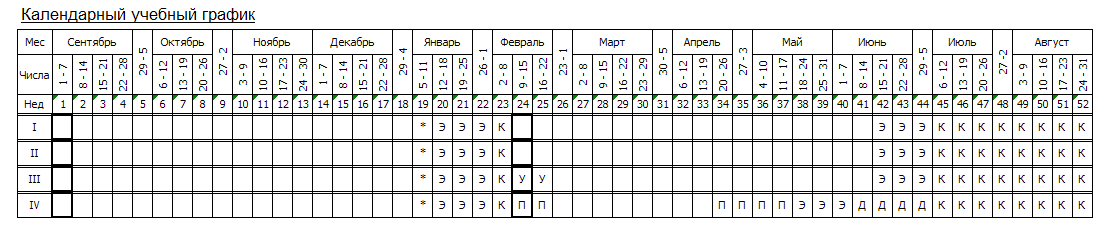 Примерный учебный план структурирован таким образом, чтобы образовательные организации имели возможность формировать отдельные части образовательной программы в соответствии с имеющимися в них педагогическими и научными традициями. Предписываются только минимально возможные объемы зачетных единиц на каждый из трех модулей учебного плана: «Общегуманитарный модуль», модуль «Основы теории и практические курсы изучаемых языков», «Профильный модуль».Образовательные организации имеют право:– вводить в учебный план за счет резервных зачетных единиц дополнительные учебные дисциплины по направлению подготовки;– конкретизировать наименование учебных дисциплин в предметных областях, отмеченных знаком *;– переносить отдельные дисциплины (модули) из обязательной (базовой) части примерного учебного плана в профильный модуль при совпадении их направленности (содержания);– предлагать наименование дисциплин (курсов), отличное от указанного в примерном учебном плане, при условии сохранения содержания, обеспечивающего формирование названных компетенций;– в части теории изучаемых языков предлагать либо общий курс «Основы теории первого иностранного языка», либо структурировать данную дисциплину по указанным в учебном плане аспектам.5.4. Примерные программы дисциплин (модулей) и практикВ данном разделе содержатся примерные программы дисциплин, являющихся основополагающими для подготовки бакалавров по направлению 45.03.02 Лингвистика.ПРИМЕРНАЯ РАБОЧАЯ ПРОГРАММА ДИСЦИПЛИНЫОГМ.3.  ВВЕДЕНИЕ В ТЕОРИЮ МЕЖКУЛЬТУРНОЙ КОММУНИКАЦИИНаправление подготовки45.03.02 Лингвистика1. Место и роль дисциплины в структуре образовательной программыДисциплина «Введение в теорию межкультурной коммуникации» (далее – дисциплина) находится в «Общегуманитарном модуле» обязательной части примерного учебного плана. Приступая к изучению данного курса, студент должен иметь базовые знания в области следующих учебных дисциплин: «Стилистика русского языка и культура речи», «Древние языки и культуры» *, «Практический курс первого иностранного языка», «Практический курс второго иностранного языка».2. Перечень планируемых результатов обучения по дисциплине, соотнесенных с планируемыми результатами освоения образовательной программыВ результате освоения дисциплины обучающийся должен овладеть знаниями, умениями и навыками в целях приобретения следующих компетенций:3. Объем дисциплины в зачетных единицах  Объём и время изучения дисциплины устанавливаются Организацией.4. Содержание дисциплины 4.1. Содержание разделов (тем) дисциплиныТема 1. Теория межкультурной коммуникации в системе наук о человеке. Науки о культуре. Дефиниции культуры.Тема 2. Структурные признаки культуры: национальный характер, особенности восприятия окружающего мира.Тема 3. Мышление и язык в межкультурном общении.Тема 4. Категория времени, категория пространства в различных
культурах.Тема 5. Ценностные ориентации, представления и установки в различных культурах.Тема 6.  Этноцентризм, культурный релятивизм.Тема 7. Способы представления знаний в межкультурном общении. Тема 8. Теория языковой личности, ее структурные и системные характеристики.Тема 9. Языковая картина мира. Тезаурус-1 языковой личности.Тема 10. Концептуальная картина мира. Тезаурус-2 языковой личности.Тема 11. Уровни понимания и языковая личность. Модели понимания.Тема 12. Типы ситуаций в сферах межкультурного общения.Тема 13. Функциональная общность культур. Культурная специфика.Тема 14. Вторичная инкультурация; культурная дистанция. Тема 15. Культурообусловленные особенности общения в межкультурной коммуникации.   Предлагаемые далее разделы примерной рабочей программы являются идентичными для всех дисциплин примерного учебного плана и заполняются образовательной организацией самостоятельно.4.2. Перечень разделов (тем) для самостоятельного изучения обучающимися   4.3. Содержание дисциплины, структурированное по темам (разделам) с указанием отведенного на них количества часов и видов учебных занятий5. Оценочные средства для проведения промежуточной аттестации обучающихся по дисциплине5.1. Паспорт оценочных средств5.2. Типовые контрольные вопросы и задания для проведения промежуточной аттестации5.3. Методические материалы, определяющие процедуры оценивания знаний, умений, навыков и (или) опыта деятельности, характеризующих этапы формирования результатов6. Перечень основной и дополнительной учебной литературы, необходимой для освоения дисциплины7. Методические указания для обучающихся по освоению дисциплины7.1. Методические указания для обучающихся общего характера7.2. Методические указания по подготовке к мероприятиям текущего контроля и промежуточной аттестации7.3. Перечень учебно-методического обеспечения для самостоятельной работы  обучающихся по дисциплине8. Перечень информационных технологий, используемых при осуществлении образовательного процесса по дисциплине9. Описание материально-технической базы, необходимой для осуществления образовательного процесса по дисциплине10. Иные сведения и (или) материалыПРИМЕРНАЯ РАБОЧАЯ  ПРОГРАММА  ДИСЦИПЛИНЫОГМ.6. Литература стран изучаемого иностранного языкаНаправление подготовки45.03.02 Лингвистика1. Место и роль дисциплины в структуре образовательной программыДисциплина «Литература стран изучаемого иностранного языка» (далее – дисциплина) находится в «Общегуманитарном модуле» обязательной части примерного учебного плана. Приступая к изучению данной дисциплины, студент должен иметь базовые знания в области истории и философии, истории и культуры стран изучаемых языков. 2. Перечень планируемых результатов обучения по дисциплине, соотнесенных с планируемыми результатами освоения образовательной программыВ результате освоения дисциплины обучающийся должен овладеть знаниями, умениями и навыками в целях приобретения следующих компетенций:3. Объем дисциплины в зачетных единицах	Объем и время изучения дисциплины устанавливаются Организацией.  4. Содержание дисциплины (на примере французского языка)4.1. Содержание разделов (тем) дисциплиныРаздел I. Мифологическая эпоха. Литература Средних веков. Тема 1. Понятие мифологической культуры. Средневековый героический эпос. Тема 2. Рыцарский (куртуазный) роман. Раздел II. Эпоха Возрождения. Тема 1. От новеллы к роману.Раздел III. Классицизм. Тема 1. Героическая трагедия. Тема 2. Любовно-психологическая трагедия. Тема 3. Социальная комедия. Тема 4. Эволюция авторских форм объективации и завершения в авантюрно-бытовом романе. Тема 5. Любовно-психологический роман. Тема 6. Философский роман. Тема 7. Воспитательный роман. Раздел IV. Историческая эпоха: Просвещение. Тема 1. Авантюрно-бытовой роман. Тема 2. Философский роман. Тема 3. Роман воспитания и антивоспитания.Тема 4. Диалогический роман. Тема 5. Комедия, трагедия и просветительская драма. Раздел V. XIX век: Романтизм. Тема 1. Литература и эстетика раннего романтизма. Тема 2. Романтическая драма. Тема 3. Исторический роман эпохи романтизма. Раздел VI. Реализм. Тема 1. Ранний реализм. Тема 2. Социальная мифология. Раздел VII. Натурализм. Раздел VIII. Символизм. Раздел IX. Проблема человека в литературе XX века. Тема 1. Философско-антропологический аспект проблемы человека. Тема 2. Модернизм и реализм. Тема 3. Эстетико-онтологическое «обретение времени». Тема 4. Сюрреализм.Тема 5. Иррационально-онтологический и рационально-нигилистический способы объективации героя. Тема 6. Экзистенциальная антропология. Тема 7. Антироман и антидрама. Тема 8. «Человек для самого себя». ПРИМЕРНАЯ РАБОЧАЯ ПРОГРАММА ДИСЦИПЛИНЫОТиПК.1. Основы языкознанияНаправление подготовки45.03.02 Лингвистика1. Место и роль дисциплины в структуре образовательной программыДисциплина «Основы языкознания» (далее – дисциплина) находится в модуле «Основы теории и практические курсы изучаемых языков» обязательной части примерного учебного плана.Дисциплина носит вводный характер. Знания и умения, полученные в результате освоения дисциплины «Основы языкознания», являются необходимыми для освоения дисциплин «Древние языки и культуры*»; «Введение в теорию межкультурной коммуникации»; «Основы теории первого иностранного языка»; «Основы теории второго иностранного языка»; «Практический курс первого иностранного языка»; «Практический курс второго иностранного языка».2. Перечень планируемых результатов обучения по дисциплине, соотнесенных с планируемыми результатами освоения образовательной программыВ результате освоения дисциплины обучающийся должен овладеть знаниями, умениями и навыками в целях приобретения следующих компетенций:3. Объем дисциплины в зачетных единицах	Объем и время изучения дисциплины устанавливаются Организацией.4. Содержание дисциплины4.1. Содержание разделов (тем) дисциплиныРаздел I. Язык как предмет языкознания. Тема 1. Функции языка как его сущностные характеристики. Тема 2. Место и роль языкознания в системе наук. Тема 3. Разделы языкознания. Тема 4. Комплексные научные дисциплины. Раздел II. Язык как особое общественное явление. Тема 5. Живые и мертвые языки, искусственные языки. Перспективы языкового развития. Тема 6. Языковые контакты. Билингвизм. Тема 7. Социальная дифференциация языка. Тема 8. Территориальная дифференциация языка. Тема 9. Основные теории происхождения языка. Историческое развитие языков. Тема 10. Развитие национальных языков. Тема 11. Понятие литературного языка и нормы. Тема 12. Исторические изменения в словарном составе, грамматическом строе, звуковой стороне языка. Раздел III. Язык и культура. Тема 13. Отражение в языке культуры общества. Тема 14. Язык и «картина мира». Раздел IV. Язык как системно-структурное образование. Тема 15. Понятие лингвистического знака. Учение Ф. Де Соссюра о лингвистическом знаке. Тема 16. Понятия системы и структуры. Структурные отношения в языке. Раздел V. Уровни и единицы системы языка.Тема 17. Понятие уровня языка. Тема 18. Основные языковые уровни.Тема 19. Основные единицы системы языка. Раздел VI. Классификация языков. Тема 20. Принципы классификации языков. Тема 21. Генетическая (генеалогическая) классификация языков. Тема 22. Сравнительно-исторический метод и установление родства языков.Тема 23. Типологическая классификация языков. Раздел VII. История и теория письма. Тема 24. Значение письма и письменности в истории общества. Тема 25. Пиктография, идеография, алфавитное письмо. Письменность народов изучаемых языков.Тема 26. Графика, орфография. Основные принципы орфографии. Тема 27. Соотношение письменного и звукового языка. ПРИМЕРНАЯ РАБОЧАЯ ПРОГРАММА ДИСЦИПЛИНЫОТиПК.2.  «Русский язык и культура речи»Направление подготовки:45.03.02 Лингвистика1. Место и роль дисциплины в структуре образовательной программыДисциплина «Русский язык и культура речи» (далее – дисциплина) находится в модуле «Основы теории и практические курсы изучаемых языков» обязательной части примерного учебного плана. Приступая к изучению данной дисциплины, студент должен иметь базовые знания по русскому языку в объеме среднего (полного) общего образования, а также знания, полученные при изучении дисциплины «Основы языкознания». 2. Перечень планируемых результатов обучения по дисциплине, соотнесенных с планируемыми результатами освоения образовательной программы3. Объем дисциплины в зачетных единицах 	Объем и время изучения дисциплины устанавливаются Организацией.4. Содержание дисциплины 4.1. Содержание Разделов (тем) дисциплиныРаздел I.  ВВЕДЕНИЕ.Тема 1. Предмет и задачи курса. Общенародный и литературный русский язык. Тема 2. Три аспекта культуры речи. Типы речевой культуры. Понятие языковой ситуации. Тема 3. Коммуникативные качества речи. Речевая этика. 	Тема 4. Норма и  кодификация языка.Раздел II. ОРТОЛОГИЯ ЯЗЫКОВЫХ ЕДИНИЦ.Тема 5. Орфоэпия как часть речевой культуры. Орфоэпические нормы официального, нейтрального и неофициального общения.Тема 6. Законы русского благозвучия. Инструментовка текста.Тема 7. Номинативная и экспрессивная функция слова. Точность употребления слов. Сочетаемость слов. Речевая избыточность и недостаточность. Полисемия. Омонимия.Тема 8. Синонимы, антонимы, паронимы как ресурсы создания точной и выразительной речи.Тема 9. Пути освоения и выразительные возможности иноязычных слов. Принцип целесообразности в их использовании. Место заимствованной лексики в современной коммуникации.Тема 10. Речь в социально-коммуникативном аспекте. Лексика ограниченной сферы употребления.Тема 11. Стилистическая маркированность лексики.Тема 12. Тропы как средство создания выразительной речи. Тема 13. Фразеологизмы и их функции в речи. Тема 14. Роль словообразовательных средств в создании эффективной речи.Тема 15. Нормативно-функциональная характеристика имени существительного.Тема 16. Нормативно-функциональная характеристика имени прилагательного и наречия.Тема 17. Нормативно-функциональная характеристика имени числительного. Тема 18. Нормативно-функциональная характеристика местоимения. Тема 19. Нормативно-функциональная характеристика глагола.Тема 20. Нормативно-функциональная характеристика служебных частей речи и междометий.Тема 21. Нормативно-функциональная характеристика словосочетаний. Тема 22. Нормативно-функциональная характеристика простого предложения. Тема 23. Главные члены простого предложения в нормативном и коммуникативном аспекте. Тема 24. Роль порядка слов в коммуникации.Тема 25. Смысловые и выразительные возможности осложненного предложения. Тема 26. Параллельные синтаксические конструкции и их роль в организации речи.Тема 27. Сложное предложение: структурно-семантические и функционально-речевые особенности. Тема 28. Фигуры речи: типология и целесообразность использования.Раздел III. ФУНКЦИОНАЛЬНАЯ ДИФФЕРЕНЦИАЦИЯ РУССКОГО ЛИТЕРАТУРНОГО ЯЗЫКА. ЖАНРОВЫЕ МОДЕЛИ.Тема 29. Система функциональных стилей русского литературного языка. Подстили и жанры. Тема 30. Официально-деловой стиль. Жанры делового общения.  Тема 31. Научный стиль. Жанры научного общения.  Тема 32. Публицистический стиль. Жанры публицистики. Язык рекламы. Тема 33. Разговорная речь как особая функциональная разновидность русского языка.РАЗДЕЛ IV. ТЕКСТ И ТЕКСТОВАЯ НОРМА.Тема 34. Текст и его категории. Информативная составляющая текста. Тема 35. Структура текста. Понятие текстовой нормы.Тема 36. Субъективация в тексте. Способы передачи чужой речи.Раздел V. ЭФФЕКТИВНАЯ КОММУНИКАЦИЯ.Тема 37. Основные понятия теории речевой коммуникации. Русская речевая коммуникация.Тема 38. Основные функции и этапы общения.Тема 39. Вербальная и невербальная составляющая коммуникации.Тема 40. Коммуникативные стратегии и тактики.Тема 41. Коммуникативный кодекс. Коммуникативные неудачи, их предупреждение.Тема 42. Поведение в конфликтной ситуации. Понижение конфликтогенности коммуникации.Тема 43. Устные жанры делового общения. Этикетная составляющая деловой коммуникации.Тема 44. Русский речевой этикет.Тема 45. Дискутивно-полемическая речь.Тема 46. Устная публичная речь.ПРИМЕРНАЯ РАБОЧАЯ ПРОГРАММА ДИСЦИПЛИНЫОТиПК.3. «Основы теории первого иностранного языка»Направление подготовки45.03.02 Лингвистика1. Место и роль дисциплины в структуре образовательной программыДисциплина «Основы теории первого иностранного языка» (далее – дисциплина) находится в модуле «Основы теории и практические курсы изучаемых языков» обязательной части примерного учебного плана.Приступая к изучению данной дисциплины, студент должен иметь базовые знания по дисциплинам «Основы языкознания»,  «Практический курс первого иностранного языка» и «Практикум по культуре речевого общения (первый иностранный язык)».2. Перечень планируемых результатов обучения по дисциплине, соотнесенных с  планируемыми результатами освоения образовательной программыВ результате освоения дисциплины обучающийся должен овладеть знаниями, умениями и навыками в целях приобретения следующих компетенций:3. Объем дисциплины в зачетных единицах 	Объем и время изучения дисциплины устанавливается Организацией.4. Содержание дисциплины4.1. Содержание разделов (тем) дисциплины (на примере английского языка)Раздел I.  Теоретическая фонетика.Тема 1. Введение. Орфоэпическая норма языка. Национальная, территориальная и социальная вариативность английского произношения.Тема 2.  Специфика структуры английского произношения.Тема 3. Фонология. Учение о фонеме. Фонемный состав английского языка.Тема 4. Слог как минимальная просодическая единица.Тема 5. Акцентная структура слова.Тема 6. Интонация и просодия.Тема 7. Фоностилистика.Тема 8. Фонетика текста.Раздел II.  Теоретическая грамматика.Тема 1. Предмет и задачи теоретической грамматики.Тема 2. Основные единицы морфологического уровня.Тема 3. Части речи.Тема 4. Основные понятия и категории морфологии.Тема 5. Категория времени.Тема 6. Категория наклонения.Тема 7. Именные части речи.Тема 8. Взаимоотношение уровней языковой системы.Тема 9. Категория залога глагола.Тема 10. Основные единицы синтаксического уровня.Тема 11. Текст как объект лингвистики.Тема 12. Макротекст и микротекст.Тема 13.Темпоральная структура текста.Тема 14. Локальная структура текста.Тема 15. Персональная и референтная структуры текста.Тема 16. Модальность и ее аспекты. Раздел III. Лексикология».Тема 1. Лексикология как лингвистическая дисциплина. Тема 2. Семантика.Тема 3. Полисемия. Тема 4. Омонимия.Тема 5. Семантические связи слов в лексической системе первого иностранного языка.Тема 6. Словообразование и морфемная структура английского языка.Тема 7. Основные способы образования слов в английском языке.Тема 8. Свободные и устойчивые словосочетания в английском языке.Тема 9. Основные проблемы фразеологии.Тема 10. Этимологическая характеристика словарного состава английского языка.Тема 11. Основы лексикографии английского  языка.Тема 12. Социальная, территориальная и стилистическая дифференциация словарного состава английского языка.Тема 13. Когнитивный подход к изучению языковых явлений.Раздел IV. История языка.Тема 1. Введение в германскую филологию.Тема 2. История английского языка: краткая характеристика основных периодов («внешняя» и «внутренняя» история).Тема 3. Исторические условия развития языка в древнеанглийский период. Тема 4. Древнеанглийский период: фонетика. Тема 5. Древнеанглийский период: грамматика. Тема 6. Древнеанглийский период: лексика. Тема 7. Исторические условия развития языка в среднеанглийский и новоанглийский периоды. Становление литературной нормы английского языка.Тема 8. Становление фонетической системы современного английского языка и современной орфографии. Темы 9. Становление грамматического строя современного английского языка и основные тенденции развития системы грамматических категорий.Тема 10. Становление и развитие словарного состава современного английского языка.Раздел V. Стилистика.Тема 1. Становление лингвистической стилистики как науки.Тема 2. Лингвистические основы стилистики. Основные направления и школы.Тема 3. Микростилистика. Основные понятия и категории.Тема 4. Фигуры стиля (стилистические приемы, риторические фигуры).Тема 5. Вопросы стилистического нормирования.Тема 6. Основные понятия и категории макростилистики.Тема 7. Методы лингвостилистической интерпретации.Тема 8. Дискурс как объект лингвистики.ПРИМЕРНАЯ РАБОЧАЯ  ПРОГРАММА  ДИСЦИПЛИНЫОТиПК. 4. «Практический курс первого иностранного языка» Направление подготовки45.03.02 Лингвистика1. Место и роль дисциплины в структуре образовательной программы Дисциплина «Практический курс первого иностранного языка» (далее – дисциплина) находится в модуле «Основы теории и практические курсы изучаемых языков»  обязательной части примерного учебного плана.Приступая к изучению данной дисциплины, студент должен иметь базовые знания первого иностранного языка в объеме среднего (полного) общего образования. 2. Перечень планируемых результатов обучения по дисциплине, соотнесенных с  планируемыми результатами освоения образовательной программыВ результате освоения дисциплины обучающийся должен овладеть знаниями, умениями и навыками в целях приобретения следующих общекультурных и общепрофессиональных компетенций:3. Объем дисциплины в зачетных единицахОбъем изучения дисциплины устанавливается Организацией. 4. Содержание дисциплины 4.1. Содержание разделов (тем) дисциплины (на примере английского языка)  Модуль I. Практическая фонетика. Тема 1ф. Артикуляторная фонетика. Процесс речепроизводства. Основы техники речи.Тема 2ф. Орфоэпическая норма английского языка.Тема 3ф. Понятие фонетической базы. Артикуляционный уклад. Специфика английских гласных и согласных звуков (в сравнении с русскими гласными и согласными).Тема 4ф.  Правила чтения.  Тема 5ф. Звук. Понятие фонемы. Понятие аллофона. Принципы классификации английских гласных и согласных звуков.Тема 6ф. Слог. Специфика английского слога.  Слогообразование и слогоделение в английском языке. Внутрислоговые и межслоговые фонетические явления в английском языке. Диссимиляция. Тема 7ф. Словесное ударение в английском языке.    Тема 8ф. Синтагма/Фраза. Понятия синтагмы и интонационной группы. Конечные (финальные) и неконечные (нефинальные) синтагмы. Мелодическое оформление конечных и неконечных синтагм.Тема 9ф. Интонация и ее компоненты (общие сведения). Мелодический компонент интонации.Тема 10ф. Фразовое ударение в английском языке.  Тема 11ф. Сильные и слабые формы служебных слов.  Тема 12ф. Комбинаторно-позиционные варианты английских фонем.Тема 13ф. Система английских тонов.Тема 14ф. Система английских шкал.Тема 15ф.  Дискурсивная функция интонации.Тема 16ф. Эмоционально-модальная функция интонации. Роль мелодики в передаче эмоционально-модальных оттенков высказываний, выражающих уверенность.Тема 17ф. Роль мелодики в передаче эмоционально-модальных оттенков высказываний, выражающих неуверенность, вежливость, побуждение к дальнейшей беседе.Тема 18ф. Коммуникативная функция интонации.  Тема 19ф. Функции темпа, паузы и качества голоса (тембра) как компонентов интонации.Тема 20ф. Речевой ритм  и его функции. Тема 21ф. Фонетические особенности диалогической (неофициальной) речи. Модуль II. Практическая грамматика.Тема 1г.  Введение. Грамматика –  наука о грамматическом строе языка. Два основных раздела грамматики: морфология и синтаксис. Части речи, их формы и функции. Понятие грамматической категории.Тема 2г. Имя существительное. Грамматические категории существительного: число и падеж.Тема 3г. Артикль. Основные функции артиклей.Тема 4г. Артикль. Употребление артиклей с существительными разных семантических групп в различных синтаксических позициях. Тема 5г. Прилагательное. Классификация и степени сравнения прилагательных.Тема 6г. Наречие. Классификация и степени сравнения наречий.Тема 7г. Местоимение. Классификация местоимений и их употребление. Тема 8г. Другие типы местоимений (самостоятельное изучение) Тема 9г. Числительное. Классификация, образование и употребление числительных (самостоятельное изучение).Тема 10г. Глагол. Личные и неличные формы глагола. Основные классы глаголов. Правильные и неправильные глаголы.Тема 11г. Грамматические категории глагола. Лицо и число глагола.Тема 12г. Грамматические категории глагола. Время и вид. Образование и употребление временных форм неопределенного, длительного и перфектного вида.Тема 13г. Образование и употребление перфектно-длительных форм глагола.Тема 14г. Категория залога. Действительный и страдательный залог.Тема 15г. Категория наклонения. Образование и употребление форм сослагательного наклонения.Тема 16г. Модальные глаголы.Тема 17г. Прямая и косвенная речь. Последовательность времен в косвенной речи.Тема 18г. Модальное слово, частица, предлог, союз, междометие (самостоятельное изучение).Тема 19г. Строй предложения и его частей. Синтаксические связи слов. Структурные типы предложений.Тема 20г. Коммуникативные типы предложений.Тема 21г. Простое предложение. Главные и второстепенные члены предложения.Тема 22г. Подлежащее простого предложения и способы его выражения.Тема 23г. Неличные формы глагола. Тема 24г. Речевые средства выражения действий, одновременных, предшествующих или следующих за другим действием.Тема 25г. Речевые средства выражения обстоятельств действия.Тема 26г. Речевые средства характеристики субъекта (действующего лица) и объекта. Модуль III. Практика  устной и письменной речи.Раздел I. Основы устной и письменной коммуникации. Тема 1п. Климат и погода Великобритании.Тема 2п. Дом, жилище.Тема 3п. Досуг.Тема 4п. Образование.Тема 5п. Лондон.    Тема 6п. Известный писатель.Тема 7п. Становление карьеры.Тема 8п. Личность и общество.Тема 9п. Качества настоящего друга. Тема 10п. Семейные ценности. Раздел II. Чтение художественной литературы.Тема 11п. Эгоизм и благородство.Тема 12п. Понятие красоты.Тема 13п. Дружба истинная и ложная.Тема 14п. Амбиции  и нравы высшего общества Великобритании. Тема 15п.  Роль искусства в жизни человека.Раздел III. Обучение основам языка средств массовой информации.Тема 16п. Отличия и особенности языка средств массовой информации. Тема 17п. Целевая аудитория и типы периодических изданий.Тема 18п. Основы создания газетного заголовка. Тема 19п. Правила политкорректности, различия между англоязычными и российскими СМИ. Тема 20п. Дискуссии о свободе слова и свободе печати.Тема 21п. Дискуссии о демократии в современном мире.Тема 22п. Основные правила проведения выборов. Тема 23п. Проблемы успеха в политике.ПРИМЕРНАЯ РАБОЧАЯ ПРОГРАММА ДИСЦИПЛИНЫ ОТиПК.5. «Основы теории второго иностранного языкаНаправление подготовки45.03.02 Лингвистика1. Место и роль дисциплины в структуре образовательной программыДисциплина «Основы второго иностранного языка» (далее – дисциплина) находится в модуле «Основы теории и практические курсы изучаемых языков» обязательной части примерного учебного плана.Приступая к изучению данной дисциплины, студент должен иметь базовые знания по дисциплинам «Основы языкознания»; «Основы теории первого иностранного языка»; «Практический курс второго иностранного языка» и «Практикум по культуре речевого общения (второй иностранный язык)».2. Перечень планируемых результатов обучения по дисциплине, соотнесенных с планируемыми результатами освоения образовательной программыВ результате освоения дисциплины обучающийся должен овладеть знаниями, умениями и навыками в целях приобретения следующих компетенций:3. Объем дисциплины в зачетных единицах 	Объем и время изучения дисциплины устанавливаются Организацией.4. Содержание дисциплины4.1. Содержание разделов (тем) дисциплины (на примере немецкого языка)Раздел I. Стилистика немецкого языка.Тема 1. Стилистическая характеристика словарного состава современного немецкого языка.Тема 2. Национальные разновидности современного немецкого языка.Тема 3. Стилистические фигуры. Тема 4. Классификация стилей. Раздел II. Интерпретация художественного текста.Тема 5. Единицы текста и единицы анализа текста. Тема 6. Структурно-семантическая организация текста как целого. Тема 7. Стратегии интерпретации художественного текста.Раздел III. Лексикология немецкого языка.Тема 8. Тенденции развития современного немецкого языка.Тема 9. Словарный состав современного немецкого языка.Тема 10. Фразеология.Тема 11. Словообразование. Тема 12. Средства выражения характеристики лица.Раздел IV. Теоретическая грамматика немецкого языка.Тема 13. Средства синтаксической характерологии устно-разговорной речи в художественном тексте.Тема 14. Причинно-следственные и условные отношения и средства их выражения.Тема 15. Средства выражения модальности.Тема 16. Средства выражения противоречия, сравнения.Раздел V. Фоностилистика немецкого языка. Тема 17. Фонетические стили и регистры языка.Тема 18. Звуковой символизм.ПРИМЕРНАЯ РАБОЧАЯ ПРОГРАММА ДИСЦИПЛИНЫОТиПК.6. «Практический курс второго иностранного языка».Направление подготовки45.03.02 Лингвистика1. Место и роль дисциплины в структуре образовательной программыДисциплина «Практический курс второго иностранного языка» (далее – дисциплина) находится в модуле «Основы теории и практические курсы изучаемых языков» обязательной части примерного учебного плана.Приступая к изучению данной дисциплины, студент должен иметь базовые знания по русскому и первому иностранному языкам. 2. Перечень планируемых результатов обучения по дисциплине, соотнесенных с планируемыми результатами освоения образовательной программыВ результате освоения дисциплины обучающийся должен овладеть знаниями, умениями и навыками в целях приобретения следующих компетенций:3. Объем дисциплины в зачетных единицах. 	Объем дисциплины устанавливается Организацией. 4. Содержание дисциплины 4.1. Содержание разделов (тем) дисциплины (на примере немецкого языка).Раздел I. Практическая фонетика.Тема 1. Артикуляционная база немецкого языка.Тема 2. Фонологическая система немецких гласных.Тема 3. Фонологическая система немецких согласных.Тема 4. Основные буквенно-звуковые соответствия в немецком языке.Тема 5. Членение речи в немецком языке (слог, акцентная группа, синтагма, фраза).Тема 6. Интонационные модели немецкого языка.Тема 7. Особенности мелодического оформления разных видов предложений.  Тема 8 Ударение в сложных и производных словах.Тема 9. Особенности произношения сокращений.Тема 10. Произношение иностранных слов.Тема 11. Фонетические особенности полного, нейтрального и разговорного стилей.Тема 12. Фонетические признаки публичных выступлений. Раздел II. Практическая грамматика.Тема 13. Глагол. Презенс: образование и употребление.Тема 14. Глагол. Повелительное наклонение.Тема 15. Претерито-презентные глаголы в презенсе. Тема 16. Существительное. Лексико-грамматическая категория рода существительного. Тема 17. Существительное. Категория числа существительного. Типы образования множественного числа существительных. Тема 18. Существительное. Категория падежа существительного. Типы склонения существительных. Тема 19. Артикль. Категория определенности / неопределенности. Употребление определённого и неопределённого артиклей. Тема 20. Предлоги. Тема 21. Местоимения. Тема 22. Количественные и порядковые числительные.Тема 23. Простое предложение Главные и второстепенные члены предложения и порядок слов.Тема 24. Отрицание.Тема 25. Сложносочиненное предложение. Порядок слов после союзов und, aber, oder, а также deshalb, sonst, außerdem.Тема 26. Прилагательное. Наречие. Степени сравнения прилагательных и наречий.Тема 27. Склонение прилагательных.Тема 28. Система времен немецкого глагола..Тема 29. Перфект.Тема 30. Причастия I и II.Тема 31. Будущее время I / Футурум I.Тема 32. Инфинитив I. Инфинитивные конструкции.Тема 33. Сложноподчиненное предложение. Придаточное дополнительное предложение.Тема 34. Придаточное предложение причины.Тема 35. Придаточное предложение времени с союзами als, wenn, nachdem.Тема 36. Придаточное предложение сравнения.Тема 37. Плюсквамперфект.Тема 38. Придаточное предложение условия.Тема 39.  Пассив.Тема 40. Статив.Тема 41. Придаточное предложение цели и инфинитивный оборот um … zu.Тема 42. Союзы sondern …; nicht nur …, sondern auch…; sowohl … als auch…, entweder…oder, weder… noch. Тема 43. Инфинитивные обороты statt … zu, ohne … zu.Тема 44. Придаточное относительное предложение.Тема 45. Придаточное определительное предложение.Тема 46. Придаточное уступительное предложение.Тема 47. Придаточное предложение времени с союзами während, bevor.Тема 48. Модальное придаточное предложение и придаточное предложение следствия.Тема 49. Употребление артикля с географическими наименованиями, названиями жителей стран и континентов.Тема 50.  Категория наклонения в немецком языке Тема 51. Конъюнктив в системе категории наклонения.Тема 52. Косвенная речь. Употребление конъюнктива в косвенной речи.Тема 53. Словообразование.Тема 54. Инвентарь графем немецкого языка.Тема 55. Правила орфографии, связанные с написанием гласных, согласных и дифтонгов.Тема 56. Правила переноса.Тема 57. Слитное и раздельное написание слов.Тема 58. Написание с заглавной и строчной буквы.Тема 59. Написание через дефис.Тема 60. Написание сокращений.Тема 61. Пунктуация.Раздел III. Практика устной и письменной речи.Тема 62. Знакомство. Семья.Тема 63. Друзья и коллеги.Тема 64. Времена года.Тема 65. Досуг. Хобби.Тема 66. Будни и распорядок дня.Тема 67. Домашнее хозяйство.Тема 68. Праздники в немецкоязычных странах и в России.Тема 69. Дом, квартира.Тема 70. Питание. Кулинарные предпочтения в немецкоязычных странах и в России. Тема 71.  Здоровье. Тема 72. Спорт.Тема 73. Покупки в магазине. Мода.Тема 74. Традиции и обычаи в немецкоязычных странах.Тема 75. Отдых, свободное время. Тема 76. Немецкий язык как иностранный.Тема 77. Система высшего образования.Тема 78. Жизнь молодежи.Тема 79. Компьютер и Интернет.Тема 80. Чтение – вклад в образование.Тема 81. Туризм. Путешествие.Тема 82. Город и сельская местность.Раздел IV. Чтение художественной литературы.Тема 83. Профессионализм. Тема 84. Взаимоотношения между людьми и обязанности.Тема 85. Иллюзия и действительность.Тема 86. Первые чувства.Тема 87.  Загадочные случаи для криминалистов.Тема 88. Значение семьи в жизни человека.Тема 89. Семья глазами ребёнка.Тема 90. Социальные отношения.Тема 91. Жизненные ценности в жизни подростка.Тема 92.  Мир взрослых глазами детей.Тема 93. Толерантность в обществе.Раздел V. Язык средств массовой информации.Тема 94. Цель путешествия – Германия. Тема 95. Австрия представляется.Тема 96. Путешествие в Швейцарию. Тема 97. Путешествие в Люксембург.Тема 98. Направления света и климат. Тема 99. Континенты и страны.Тема 100. Печатные СМИ.Тема 101. Текущие события.ПРИМЕРНАЯ РАБОЧАЯ ПРОГРАММА ДИСЦИПЛИНЫПМ.2. «Основы теории обучения и методикапреподавания иностранного языка».Направление подготовки45.03.02 Лингвистика1. Место и роль дисциплины в структуре образовательной программы.Дисциплина «Основы теории обучения и методика преподавания иностранного языка» (далее – дисциплина) находится в  профильном модуле примерного учебного плана, является обязательной для изучения. 2. Перечень планируемых результатов обучения по дисциплине, соотнесенных с планируемыми результатами освоения образовательной программы.В результате освоения дисциплины обучающийся должен овладеть знаниями, умениями и навыками в целях приобретения следующих компетенций:3. Объем дисциплины в зачетных единицах.	Объем и время изучения дисциплины устанавливаются Организацией. 4. Содержание дисциплины. 4.1. Содержание разделов (тем) дисциплины.Раздел I. Введение в теорию обучения иностранным языкам.Тема 1. Иностранный язык как учебный предмет.Тема 2.Профессиональная компетенция преподавателя иностранного языка.Раздел II. Лингводидактика.Тема  3. Языковая личность как центральная категория лингводидактики.Тема 4. Межкультурная  коммуникативная компетенция.Раздел III. Методика обучения иностранным языкам.Тема 5. Цели и содержание обучения иностранному языку.Тема 6. Принципы обучения иностранным языкам.Тема 7. Система занятий по иностранному языку и этапы учебного процесса.  Тема 8.  Обучение фонетическим средствам общения.Тема 9.  Обучение лексическим средствам общения. Тема 10. Обучение грамматическим средствам общения.   Тема 11. Обучение устному и письменному речевому общению.Тема 12.Обучение аудированию.Тема 13. Обучение говорению.Тема 14. Обучение чтению.Тема 15. Обучение письму.Тема 16. Контроль и оценка качества обучения ИЯ.ПРИМЕРНАЯ РАБОЧАЯ  ПРОГРАММА  ДИСЦИПЛИНЫПМ.3. «ПЕДАГОГИЧЕСКАЯ АНТРОПОЛОГИЯ»Направление подготовки45.03.02 Лингвистика1. Место и роль дисциплины в структуре образовательной программы.Дисциплина «Педагогическая антропология» (далее – дисциплина) находится в профильном модуле примерного учебного плана, является обязательной для изучения.2. Перечень планируемых результатов обучения по дисциплине, соотнесенных с  планируемыми результатами освоения образовательной программы.В результате освоения дисциплины обучающийся должен овладеть знаниями, умениями и навыками в целях приобретения следующих компетенций:3. Объем дисциплины в зачетных единицах.Объём и время изучения дисциплины устанавливаются Организацией. Организация имеет право перенести в данный модуль из базовой части примерного учебного плана зачетные единицы, отводимые на дисциплину «Педагогика и психология».4. Содержание дисциплины 4.1. Содержание разделов (тем) дисциплиныЧасть 1. Психологические основы педагогической антропологии.Раздел I. Основы общей психологииТема 1. Психология как наука. Предмет, методы, задачи психологии. Отрасли психологии.Тема 2. Психология восприятия.Тема 3. Психология внимания и памяти.Тема 4. Психология мышления.Тема 5. Психология речи.Тема 6. Психология эмоций и мотивации.Тема 7. Психология личности.Тема 8. Психология научения.Тема 9. Психология педагогической деятельности.Раздел II. Основы социальной психологии.Тема 10. Психология социального восприятия.Тема 11. Психология общения.Тема 12. Психология группы.Тема 13. Способы установления и поддержания контакта с аудиторией.Часть 2. Педагогические основы педагогической антропологииРаздел I. Образование как центральное понятие педагогической антропологии.Тема 1. Образование как процесс становления человека.Тема 2. Система образования и основные тенденции ее развития в современных условиях. Тема 3. Целостный педагогический процесс как средство осуществления образования.Раздел II.  Обучение в целостном педагогическом процессе.Тема 4. Общая характеристика процесса обучения.Тема 5. Принципы и закономерности обучения.Тема 6. Технологии обучения, особенности их разработки и реализации.Раздел III. Воспитание как ценностно-смысловая сторона педагогического процесса.Тема 7. Воспитание как социальное и педагогическое явление.Тема 8. Содержание воспитания в современных условиях.Тема 9. Методы и формы воспитания.Раздел IV. Общая характеристика педагогической деятельности.Тема 10. Сущность, содержание и структура педагогической деятельности.Тема 11. Педагогика сотрудничества.Тема 12. Педагогическая диагностика.ПРИМЕРНАЯ РАБОЧАЯ  ПРОГРАММА  ДИСЦИПЛИНЫПМ.4. «Практикум по культуре речевого общения (первый иностранный язык)»Направление подготовки45.03.02 Лингвистика1. Место и роль дисциплины в структуре образовательной программы.Дисциплина «Практикум по культуре речевого общения (первый иностранный язык)» (далее – дисциплина)  находится в профильном модуле примерного  учебного плана и относится к обязательным дисциплинам.К изучению данного курса студент приступает по завершении практического курса первого иностранного языка.2. Перечень планируемых результатов обучения по дисциплине, соотнесенных с  планируемыми результатами освоения образовательной программы.В результате освоения дисциплины обучающийся должен овладеть знаниями, умениями и навыками в целях приобретения следующих компетенций:3. Объем дисциплины в зачетных единицах.	Объем дисциплины устанавливается Организацией. 4. Содержание дисциплины. 4.1. Содержание разделов (тем) дисциплины (на примере французского языка.) Раздел I. Общая организация дискурса/текста.Тема 1. Виды речевой ситуации.                     Тема 2. Функциональные характеристики текста.Тема 3. Виды текстовой информации. Типографический аспект текста.Тема 4. Текстовые единицы. Основные части плана текста.Тема 5. Механизмы текстуализации.Раздел II. Информационные тексты.Тема 1. Общие сведения.Тема 2. Заголовочные комплексы статей.Тема 3. Типы планов.Тема 4. Стратегии чужой речи.Тема 5. Лингвостилистические средства реализации информирования.Раздел  III. Экспликативные тексты.Тема 1. Общие сведения.Тема 2. Типы планов.Тема 3. Этапы объяснения. Тема 4. Грамматические особенности.Тема 5. Лексические особенности.Тема 6. Коннекторы.Тема 7. Средства выражения субъективности.Раздел  IV. Аргументативные тексты.Тема 1. Общие сведения.Тема 2. Доказательство в аргументации.Тема 3. Виды планов.Тема 4. Структура аргументации: тезис.Тема 5. Структура аргументации: аргументы.Тема 6. Структура аргументации: примеры и цитаты.Тема 7. Грамматические особенности аргументации.Тема 8. Лексические особенности аргументации.Тема 9. Коннекторы в аргументации.Тема 10. Средства выражения субъективности.Раздел V. Описательные тексты. Модуль 1.  Описание места.Тема 1. Общие сведения.Тема 2. Пространство и время в описании места. Языковые средства их передачи.Тема 3. Виды описания места и их языковое воплощение.Тема 4. Лингвостилистические средства выражения субъективности: регистр речи  тональность и лексика.Тема 5. Лингвостилистические средства выражения субъективности в описании места: синтаксис, пунктуация и стилистические фигуры.Модуль 2.  Портрет.Тема 1. Общие сведения.Тема 2. Виды портрета и языковые средства их реализации. Тема 3. Употребление детерминативов.Тема 4. Лингвостилистические средства выражения субъективности: регистр речи, тональность и лексика.Тема 5. Лингвостилистические средства выражения субъективности в портрете:  синтаксис, пунктуация и стилистические фигуры.Раздел VI. Нарративные тексты.Тема 1. Общие сведения. Временная структура текста и ее компоненты.Тема 2. Средства выражения одновременности (simultanéité) в тексте.Тема 3. Средства выражения предшествования (antériorité) в тексте.Тема 4. Средства выражения антиципации (postériorité) в тексте.Тема 5. Формы чужой речи.ПРИМЕРНАЯ РАБОЧАЯ  ПРОГРАММА  ДИСЦИПЛИНЫПМ.5. «Практикум по культуре речевого общения (второй иностранный язык)»Направление подготовки45.03.02 Лингвистика1. Место и роль дисциплины в структуре образовательной программы.Дисциплина «Практикум по культуре речевого общения (второй иностранный язык)» (далее – дисциплина)  находится в профильном модуле примерного  учебного плана и относится к обязательным дисциплинам.К изучению дисциплины студент приступает по завершении практического курса второго иностранного языка.2. Перечень планируемых результатов обучения по дисциплине, соотнесенных с  планируемыми результатами освоения образовательной программы.В результате освоения дисциплины обучающийся должен овладеть знаниями, умениями и навыками в целях приобретения следующих компетенций:3. Объем дисциплины в зачетных единицах	Объем дисциплины устанавливается Организацией. 4. Содержание дисциплины 4.1. Содержание разделов (тем) дисциплины (на примере французского языка) Раздел I. Речевое общение в обиходно-деловой сфере.  Тема 1. Дошкольное и среднее образование во Франции.Тема 2. Высшее образование во Франции.Тема 3. Спорт.Тема 4. Проблемы занятости в современном обществе.Тема 5. Роль семьи в современном обществе.Тема 6. Торговля, коммерция.Тема 7. Охрана окружающей среды.Раздел II. Язык СМИ.Тема 8. Государственно-политическое устройство. Тема 9. Система выборов.Тема 10. Европа сегодня и завтра. Тема 11. Проблема международного терроризма.Тема 12. Экономика. Финансы.Тема 13. Текущие события. Новости.Раздел III. Чтение художественной литературы. Тема 14. Служение справедливости и верность профессиональному долгу. Тема 15. Выбор профессиональной карьеры.Тема 16. Выбор жизненной позиции.Тема 17. Противостояние добра и зла.Раздел IV. Лингвистический анализ и интерпретация художественного текста.Тема 18. Особенности и основные характеристики  функциональных стилей современного французского языка.Тема 19. Художественно-литературный дискурс.Тема 20. Функционирование грамматических средств в художественно-литературном дискурсе.Тема 21. Функционирование лексических средств в художественно-литературном дискурсе.Тема 22. Стилистические средства выразительности в художественно-литературном дискурсе.5.5. Рекомендации по разработке оценочных средств для промежуточной аттестации.Оценочные средства по дисциплине кроме материалов для проведения промежуточной аттестации должны включать в себя планируемые результаты обучения по дисциплине, критерии и показатели оценивания результатов обучения, порядок выставления общей оценки в рамках экзамена, зачета и т.д.К основным традиционным видам оценивания относятся экзамены, зачеты и тестирование, в том числе с использованием контрольных и опросных листов.В рамках теоретических и практических курсов целесообразно прибегать к тестовым контрольно-измерительным материалам следующего характера: – закрытые задания, как правило, в контекстах, предполагающих однозначный ответ (например, определение грамматической формы, типа словосочетания, вида придаточного предложения, типа синтаксической связи и т.п.);– открытые задания, предполагающие свободный ответ;– полуоткрытые задания, при выполнении которых ответ дается применительно к ограниченному контексту (изменить формулировку; отнести к определенной рубрике; соединить части, подходящие по смыслу);– альтернативные задания типа «правильно / неправильно»; множественный выбор.В аспекте ориентации на компетентностную модель к контрольно-измерительным материалам относят также проектную работу, ролевые и деловые игры, направленные на решение проблемных ситуаций, что дает возможность оценить сформированность всего комплекса компетенций, предусмотренных в данной дисциплине.С контролем непосредственно связаны процессы оценки. Выделяются следующие основные типы оценки: оценка усвоения/владения и соотнесение с нормами.Оценка усвоения – это оценка выполнения определенных заданий, отражающих содержание обучения (чему обучали). Оценка владения – оценка практического умения использовать полученные знания в дальнейшем (внешняя перспектива). Наиболее эффективными средствами контроля владения являются задания, направленные на перенос умений на новый языковой материал, в новые сферы коммуникации и т.п.Следует применять как традиционную систему оценки, так и балльно-рейтинговую систему, описывающую уровни владения материалом на основе качественных и количественных методов.Качественные методы охватывают спецификацию содержания оценочного материала, его соотнесение с компетентностными характеристиками, развиваемыми дисциплиной (модулем) или всей образовательной программой. Количественные методы предусматривают количественные параметры, например, баллы, соответствующие определенному уровню по шкале оценки.5.6. Рекомендации по разработке программы государственной итоговой аттестации.Целью государственной итоговой аттестации является оценивание результатов освоения обучающимися основной образовательной программы в соответствии с планируемыми результатами обучения, содержащимися в ФГОС по направлению подготовки 45.03.02 Лингвистика, и установление уровня подготовленности выпускника к самостоятельной профессиональной деятельности.В соответствии с п. 2.8. ФГОС ВО обязательным компонентом государственной итоговой аттестации является выполнение  и защита выпускной квалификационной работы.Выпускная квалификационная работа (ВКР) представляет собой законченное самостоятельное исследование. Темы и предметные области, по которым выполняется ВКР, определяются образовательной организацией на основе перечня компетенций, закрепленных за ВКР в примерном учебном плане.ВКР может быть выполнена как на русском, так и на иностранном языке. Язык, на котором пишется и защищается выпускная квалификационная работа, определяется бакалавром по согласованию с научным руководителем. ВКР, выполненная на русском языке, должна содержать резюме на одном из изучаемых иностранных языков (4-5 страниц формата А-4). Рекомендуемый объем выпускной квалификационной работы, включая  библиографические списки и приложения, должен составлять не менее 45 машинописных страниц (шрифт Times New Roman, размер 14 кегль, через полтора интервала).ВКР структурно состоит из нескольких разделов со следующим содержанием и порядком следования:оглавление;введение;исследовательская часть (не менее двух глав: теоретической и практической);лингводидактическое приложение;заключение;библиографический список.В необходимых случаях ВКР может иметь приложения: схемы, графики, рисунки, глоссарии, фрагменты текстов и т.п.Библиографический список должен содержать не менее 15 работ по теме ВКР (в том числе не менее 5 – на иностранных языках). Список оформляется в соответствии с требованиями действующего стандарта. Кроме библиографического списка, приводимого в конце ВКР, в самом её тексте даются ссылки на авторов при цитатах, перечислении различных точек зрения, где освещен тот или иной вопрос,  с указанием страниц из цитируемой работы.Список исследованных оригинальных текстов помещается в конце ВКР и оформляется в соответствии с требованиями библиографического описания.Раздел 6. ПРИМЕРНЫЕ УСЛОВИЯ ОСУЩЕСТВЛЕНИЯ ОБРАЗОВАТЕЛЬНОЙ ДЕЯТЕЛЬНОСТИ ПО ОПОП Примерные условия реализации образовательной программы изложены в соответствующих разделах ФГОС ВО по направлению 45.03.02 Лингвистика:4.3. Требования к материально-техническому и учебно-методическому обеспечению программы бакалавриата.4.4. Требования к кадровым условиям реализации программы бакалавриата.4.5. Требования к финансовым условиям реализации программы бакалавриата.7. Список разработчиков Учебно-методический совет по направлению «Лингвистика» Федерального учебно-методического объединения в системе высшего образования по УГС 45.00.00 Языкознание и литературоведение;ФГБОУ ВО «Московский государственный лингвистический университет». Приложение 1Перечень профессиональных стандартов, соотнесенных с федеральным государственным образовательным стандартом
по направлению подготовки 45.03.02. ЛингвистикаПриложение 2Перечень обобщённых трудовых функций и трудовых функций, имеющих отношение к профессиональной деятельности выпускника программ бакалавриата по направлению подготовки (специальности) 45.03.02 ЛингвистикаОбласть профессиональной деятельности 
(по Реестру Минтруда)Типы задач профессиональной деятельностиЗадачи профессиональной деятельностиОбъекты профессиональной деятельности (или области знания)(при необходимости)01 Образование и наукаПедагогическийРеализация образовательных программ в сфере дошкольного, начального общего, основного и среднего общего образования, среднего профессионального образования, дополнительного образования.Образовательный процесс и образовательные программы в системе дошкольного, начального общего, основного и среднего общего образования, среднего профессионального образования, дополнительного образования.Научно-исследовательскийОсуществление научных исследований в области лингвистики и межкультурной коммуникации, теории и методики преподавания иностранных языков и культур.Общая и частная лингвистические теории; теория межъязыковой и межкультурной коммуникации; методика обучения иностранным языкам и культурам.Категория универсальных компетенцийКод и наименование универсальной компетенции Код и наименование индикатора достижения универсальной компетенции Системное и критическое мышлениеУК-1 Способен осуществлять поиск, критический анализ информации, применять системный подход для решения поставленных задач.Анализирует задачу, выделяя ее базовые составляющие, осуществляет декомпозицию задачи. Находит и критически анализирует информацию, необходимую для решения поставленной задачи.Рассматривает возможные варианты решения задачи, оценивая их достоинства и недостатки.Грамотно, логично, аргументировано формирует собственные суждения и оценки.Отличает факты от мнений, интерпретаций, оценок и т.д. в рассуждениях других участников деятельности.Определяет и оценивает последствия возможных решений задачи.Разработка и реализация проектовУК-2 Способен определять круг задач в рамках поставленной цели и выбирать оптимальные способы их решения, исходя из действующих правовых норм и имеющихся ресурсов и ограничений.Формулирует в рамках поставленной цели проекта совокупность взаимосвязанных задач, обеспечивающих ее достижение. Определяет ожидаемые результаты решения выделенных задач.Проектирует решение конкретной задачи проекта, выбирая оптимальный способ ее решения, исходя из действующих правовых норм и имеющихся ресурсов и ограничений.Решает конкретные задачи проекта заявленного качества и за установленное время.Публично представляет результаты решения конкретной задачи проекта.Командная работа и лидерствоУК- 3 Способен осуществлять социальное взаимодействие и реализовывать свою роль в команде.Понимает эффективность использования стратегии сотрудничества для достижения поставленной цели, определяет свою роль в команде.Понимает особенности поведения выделенных групп людей, с которыми работает/взаимодействует, учитывает их в своей деятельности (выбор категорий групп людей осуществляется образовательной организацией в зависимости от целей подготовки – по возрастным особенностям, по этническому или религиозному признаку, социально незащищенные слои населения и т.п).Предвидит результаты (последствия) личных действий и планирует последовательность шагов для достижения заданного результата.Эффективно взаимодействует с другими членами команды, в т.ч. участвует в обмене информацией, знаниями и опытом, и презентации результатов работы команды.КоммуникацияУК-4 Способен осуществлять деловую коммуникацию в устной и письменной формах на государственном и иностранном(-ых) языках.Выбирает на государственном и иностранном (-ых) языках коммуникативно приемлемый стиль делового общения, вербальные и невербальные средства взаимодействия с партнерами.Использует информационно-коммуникационные технологии при поиске необходимой информации в процессе решения стандартных коммуникативных задач на государственном и иностранном (-ых) языках.Ведет деловую переписку, учитывая особенности стилистики официальных и неофициальных писем, социокультурные различия в формате корреспонденции на государственном и иностранном (-ых) языках.Демонстрирует интегративные умения использовать диалогическое общение для сотрудничества в академической коммуникации: внимательно слушая и пытаясь понять суть идей других, даже если они противоречат собственным воззрениям; уважая высказывания других как в плане содержания, так и в плане формы; критикуя аргументировано и конструктивно, не задевая чувств других; адаптируя речь и язык жестов к ситуациям взаимодействия.Демонстрирует умение выполнять перевод профессиональных текстов с иностранного (-ых) на государственный язык и обратно.Межкультурное взаимодействиеУК-5 Способен воспринимать межкультурное разнообразие общества в социально-историческом, этическом и философском контекстах.Находит и использует необходимую для саморазвития и взаимодействия с другими информацию о культурных особенностях и традициях различных социальных групп.Демонстрирует уважительное отношение к историческому наследию и социокультурным традициям различных социальных групп, опирающееся на знание этапов исторического развития России (включая основные события, основных исторических деятелей) в контексте мировой истории и ряда культурных традиций мира (в зависимости от среды и задач образования), включая мировые религии, философские и этические учения.Умеет недискриминационно и конструктивно взаимодействовать с людьми с учетом их социокультурных особенностей в целях успешного выполнения профессиональных задач и усиления социальной интеграции.Самоорганизация и саморазвитие(в т.ч. здоровьесбережение)УК-6 Способен управлять своим временем, выстраивать и реализовывать траекторию саморазвития на основе принципов образования в течение всей жизни.Применяет знание о своих ресурсах и их пределах (личностных, ситуативных, временных и т.д.), для успешного выполнения порученной работы.Понимает важность планирования перспективных целей собственной деятельности с учетом условий, средств, личностных возможностей, этапов карьерного роста, временной перспективы развития деятельности и требований рынка труда.Реализует намеченные цели деятельности с учетом условий, средств, личностных возможностей, этапов карьерного роста, временной перспективы развития деятельности и требований рынка труда.Критически оценивает эффективность использования времени и других ресурсов при решении поставленных задач, а также относительно полученного результата.Демонстрирует интерес к учебе и использует предоставляемые возможности для приобретения новых знаний и навыков.УК-7 Способен поддерживать должный уровень физической подготовленности для обеспечения полноценной социальной и профессиональной деятельности.Поддерживает должный уровень физической подготовленности для обеспечения полноценной социальной и профессиональной деятельности и соблюдает нормы здорового образа жизни.Использует основы физической культуры для осознанного выбора здоровьесберегающих технологий с учетом внутренних и внешних условий реализации конкретной профессиональной деятельности.Безопасность жизнедеятельностиУК-8 Способен создавать и поддерживать безопасные условия жизнедеятельности, в том числе при возникновении чрезвычайных ситуаций.Обеспечивает безопасные и/или комфортные условия труда на рабочем месте, в т.ч. с помощью средств защиты. Выявляет и устраняет проблемы, связанные с нарушениями техники безопасности на рабочем месте.Осуществляет действия по предотвращению возникновения чрезвычайных ситуаций (природного и техногенного происхождения) на рабочем месте, в т.ч. с помощью средств защиты.Принимает участие в спасательных и неотложных аварийно-восстановительных мероприятиях в случае возникновения чрезвычайных ситуаций.Инклюзивная компетентностьУК-9 Способен использовать базовые дефектологические знания в социальной и профессиональной сферахУстанавливает конструктивные отношения с субъектами образовательного процесса, способствующие эффективному осуществлению инклюзивного образования.Планирует результаты педагогических действий в условиях инклюзивного образования.Варьирует формы, методы и средства обучения и воспитания с учетом образовательных потребностей обучающихся.Экономическая культура, в том числе финансовая грамотностьУК-10 Способен принимать обоснованные экономические решения в различных областях жизнедеятельностиПрименяет знание базовых экономических понятий и основ поведения экономических агентов, принципов рационального выбора.Оценивает и анализирует информацию, необходимую для принятия обоснованных решений в сфере управления личными финансами.Адекватно решает задачи в сфере личного экономического и финансового планирования.Гражданская позицияУК-11 Способен формировать нетерпимое отношение к коррупционному поведениюПрименяет знание нормативных правовых актов в сфере противодействия коррупции, способствует принятию мер по профилактике коррупции.Осуществляет социальное взаимодействие на основе нетерпимого отношения к коррупции.Категория общепрофес-сиональных компетенцийКод и наименование общепрофессиональной компетенции Код и наименование индикатора достижения общепрофессиональной компетенции ОПК-1 Способен применять систему лингвистических знаний об основных фонетических, лексических, грамматических, словообразовательных явлениях, орфографии и пунктуации, о закономерностях функционирования изучаемого иностранного языка, его функциональных разновидностях;Адекватно анализирует основные явления и процессы, отражающие функционирование языкового строя изучаемого иностранного языка в синхронии и диахронии.Адекватно интерпретирует основные проявления взаимосвязи языковых уровней и взаимоотношения подсистем языка.Адекватно применяет понятийный аппарат изучаемой дисциплины; соблюдает основные особенности научного стиля в устной и письменной речи.ОПК-2 Способен применять в практической деятельности знание психолого-педагогических основ и методики обучения иностранным языкам и культурам;Применяет коммуникативный, деятельностный, когнитивный и социокультурный подходы при обучении иностранным языкам и культурам.Использует эффективные образовательные технологии и приемы обучения для формирования способности к межкультурной коммуникации.ОПК-3 Способен порождать и понимать устные и письменные тексты на изучаемом иностранном языке применительно к основным функциональным стилям в официальной и неофициальной сферах общения.Адекватно интерпретирует коммуникативные цели высказывания, полно выявляет релевантную информацию, адекватно идентифицирует принадлежность высказывания к официальному, нейтральному и неофициальному регистрам общения.  Корректно передает семантическую информацию, а также стилистическую и культурную коннотацию языковых единиц, используемых в устной и письменной коммуникации.Адекватно использует лексико-грамматические и фонетические средства организации целого текста с соблюдением семантической, коммуникативной и структурной преемственности между частями устного и /или письменного высказывания.Достигает ясности, логичности, содержательности, связности, смысловой и структурной завершенности устных и/или письменных текстов в соответствии с языковой нормой, прагматическими и социокультурными параметрами коммуникации.ОПК-4 Способен осуществлять межъязыковое и межкультурное взаимодействие в устной и письменной формах как в общей, так и в профессиональной сферах общения.Адекватно идентифицирует лингвокультурную специфику вербальной и невербальной деятельности участников межкультурного взаимодействия.Адекватно реализует собственные цели взаимодействия, учитывая ценности и представления, присущие культуре изучаемого языка.Соблюдает социокультурные и этические нормы поведения, принятые в иноязычном социуме.Корректно использует модели типичных социальных ситуаций и этикетные формулы, принятые в устной и письменной межъязыковой и межкультурной коммуникации.ОПК-5 Способен работать с компьютером как средством получения, обработки и управления информацией для решения профессиональных задачКорректно использует профильные информационные ресурсы информационно-телекоммуникационной сети «Интернет», программные лингвистические продукты.Использует рациональные приемы извлечения, сбора, обработки и хранения информации для решения профессиональных задач.- Соблюдает правила составления и оформления ссылок и библиографии, принятые в научном дискурсе.Задача ПДОбъект или область знания (при необходимости)Категория профессио-нальных компетенций (при необходимости)Код и наименование профессиональной компетенцииКод и наименование индикатора достижения профессиональной компетенцииОснование (ПС, анализ опыта)Направленность (профиль), специализация «Теория и методика преподавания иностранных языков и культур» Направленность (профиль), специализация «Теория и методика преподавания иностранных языков и культур» Направленность (профиль), специализация «Теория и методика преподавания иностранных языков и культур» Направленность (профиль), специализация «Теория и методика преподавания иностранных языков и культур» Направленность (профиль), специализация «Теория и методика преподавания иностранных языков и культур» Направленность (профиль), специализация «Теория и методика преподавания иностранных языков и культур» Тип задач профессиональной деятельности - педагогическийТип задач профессиональной деятельности - педагогическийТип задач профессиональной деятельности - педагогическийТип задач профессиональной деятельности - педагогическийТип задач профессиональной деятельности - педагогическийТип задач профессиональной деятельности - педагогическийПК-1 Способен осуществлять педагогическую деятельность по проектированию и реализации основных общеобразовательных программ в области обучения иностранным языкам и культурам в учебных заведениях дошкольного, начального общего, основного и среднего общего образования, среднего профессионального образования, дополнительного образования.Использует эффективные приемы организации процесса изучения иностранного языка и культуры в рамках современных образовательных технологий, обеспечивающих качество образовательных результатов. Способен определить эффективность отечественных и зарубежных учебников, учебных пособий и других дидактических материалов по иностранному языку для разных уровней, этапов и целей обучения. Осуществляет оценку сформированности способности к межкультурной коммуникации, основных стратегий и умений в области владения иностранным языком.ПСПК-2 Способен осуществлять лингвистический и лингвострановедческий анализ текстов различных стилей в синхроническом и диахроническом аспектах.Выявляет и критически анализирует конкретные проблемы в области лингвистики и межкультурной коммуникации. Способен оценить качество исследования в избранной предметной области, соотнести новую информацию с уже имеющейся, логично и последовательно представить результаты собственного исследования.Способенсформулировать и последовательно аргументировать гипотезу выпускной квалификационной работы.Адекватно применяет общие методы лингвистического анализа, используемые в изучаемых частных лингвистических дисциплинах. Эффективно использует стандартные методики поиска, анализа и обработки материала исследования.анализ опыта № п/пНаименование дисциплин(в том числе практик)ТрудоемкостьТрудоемкостьПримерное распределение по семестрамПримерное распределение по семестрамПримерное распределение по семестрамПримерное распределение по семестрамПримерное распределение по семестрамПримерное распределение по семестрамПримерное распределение по семестрамПримерное распределение по семестрамПримерное распределение по семестрамПримерное распределение по семестрамПримерное распределение по семестрамПримерное распределение по семестрамПримерное распределение по семестрамПримерное распределение по семестрамПримерное распределение по семестрамПримерное распределение по семестрам № п/пНаименование дисциплин(в том числе практик) Зачетные единицы   Академические часы 1-й семестр 2-й семестр 2-й семестр3-й семестр 4-й семестр 4-й семестр5-й семестр5-й семестр 6-й семестр 6-й семестр7-й семестр7-й семестр8-й семестр8-й семестрФорма  промеж. аттестацииКоды компетенций № п/пНаименование дисциплин(в том числе практик) Зачетные единицы   Академические часы 1-й семестр 2-й семестр 2-й семестр3-й семестр 4-й семестр 4-й семестр5-й семестр5-й семестр 6-й семестр 6-й семестр7-й семестр7-й семестр8-й семестр8-й семестрФорма  промеж. аттестацииКоды компетенций № п/пНаименование дисциплин(в том числе практик) Зачетные единицы   Академические часы Количество недельКоличество недельКоличество недельКоличество недельКоличество недельКоличество недельКоличество недельКоличество недельКоличество недельКоличество недельКоличество недельКоличество недельКоличество недельКоличество недельКоличество недельКоличество недель № п/пНаименование дисциплин(в том числе практик) Зачетные единицы   Академические часы 1234566788991010111112121314Дисциплины (модули)Дисциплины (модули)ОГМОбщегуманитарный модульНе менее 15 з.е.ОГМ.1ФилософияУК-1ОГМ.2История УК-1ОГМ.3Введение в теорию межкультурной коммуникацииУК-5; УК-3.ОГМ.4Древние языки и культуры *ОПК-1ОГМ.5Психология и педагогика *УК-3; УК-9; ОПК-2.ОГМ.6Литература стран изучаемого языка *УК-5ОГМ.7Современные информационно-коммуникационные технологии в профессиональной деятельностиОПК-5ОГМ.8Экономические и правовые основы профессиональной деятельности*УК-2; УК 10; УК -11ОГМ.9Безопасность жизнедеятельности*УК-8ОГМ.10Физическая культура и спорт*УК-6; УК-7ОТ и ПКОсновы теории и практические курсы изучаемых языков (модуль)Не менее 90 з.е.ОТиПК.1Основы языкознанияОПК-1ОТиПК.2Русский язык*УК-4ОТиПК.3Основы теории первого иностранного языкаОПК-1; ОПК-3.Теоретическая фонетика Теоретическая грамматика Лексикология История языка Стилистика ОТиПК.4Практический курс первого иностранного языкаОПК-1; ОПК-3; ОПК-4.ОТиПК.5Основы теории второго иностранного языкаОПК-1; ОПК-3.ОТиПК.6Практический курс второго иностранного языкаОПК-1; ОПК-3; ОПК-4.Профильный модуль: Теория и методика преподавания иностранных языков и культурПрофильный модуль: Теория и методика преподавания иностранных языков и культурПМОбязательные дисциплиныНе менее 60 з.е.ПМ.1История и культура стран изучаемого языка *УК-1УК-1ПМ.2Основы теории обучения и методика преподавания иностранного языкаУК-9; ОПК-2, ПК-1УК-9; ОПК-2, ПК-1ПМ.3Педагогическая антропология*УК-3; УК-9; ОПК-2,УК-3; УК-9; ОПК-2,ПМ.4Практикум по культуре речевого общения (первый иностранный язык)ОПК-1, ОПК-3, ОПК-4ОПК-1, ОПК-3, ОПК-4ПМ.5Практикум по культуре речевого общения (второй иностранный язык)ОПК-1, ОПК-3, ОПК-4ОПК-1, ОПК-3, ОПК-4ПМ.6Дисциплины по выборуППрактикаНе менее 15 з.е.УК-1, УК-2, УК-3, УК-8; УК-9; ОПК-2, ПК-1 ПК-2УК-1, УК-2, УК-3, УК-8; УК-9; ОПК-2, ПК-1 ПК-2П.1Учебная (педагогическая) практика П.2Производственная (педагогическая) практикаП.3Производственная практика (НИР) ГИАГосударственная итоговая аттестацияНе менее 6 з.е.УК-1, УК-2, ОПК-1, ОПК-2, ОПК-5, ПК-1; ПК-2УК-1, УК-2, ОПК-1, ОПК-2, ОПК-5, ПК-1; ПК-2ГИА.1Выпускная квалификационная работаВсего:Не менее  186 з.е.Категория (группа) компетенцийБакалавриатБакалавриатКатегория (группа) компетенцийКомпетенцияИндикаторы достижения компетенцииМежкультурное взаимодействиеУК-5 Способен воспринимать межкультурное разнообразие общества в социально-историческом, этическом и философском контекстах.Находит и использует необходимую для саморазвития и взаимодействия с другими информацию о культурных особенностях и традициях различных социальных групп.Демонстрирует уважительное отношение к историческому наследию и социокультурным традициям различных социальных групп, опирающееся на знание этапов исторического развития России (включая основные события, основных исторических деятелей) в контексте мировой истории и ряда культурных традиций мира (в зависимости от среды и задач образования), включая мировые религии, философские и этические учения.Умеет недискриминационно и конструктивно взаимодействовать с людьми с учетом их социокультурных особенностей в целях успешного выполнения профессиональных задач и усиления социальной интеграции.Командная работа и лидерствоУК - 3 Способен осуществлять социальное взаимодействие и реализовывать свою роль в команде.Понимает эффективность использования стратегии сотрудничества для достижения поставленной цели, определяет свою роль в команде.Понимает особенности поведения выделенных групп людей, с которыми работает/взаимодействует, учитывает их в своей деятельности (выбор категорий групп людей осуществляется образовательной организацией в зависимости от целей подготовки – по возрастным особенностям, по этническому или религиозному признаку, социально незащищенные слои населения и т.п.).Предвидит результаты (последствия) личных действий и планирует последовательность шагов для достижения заданного результата.Эффективно взаимодействует с другими членами команды, в т.ч. участвует в обмене информацией, знаниями и опытом, и презентации результатов работы команды.Категория (группа) компетенцийБакалавриатБакалавриатКатегория (группа) компетенцийКомпетенцияИндикаторы достижения компетенцииМежкультурное взаимодействие УК-5 Способен воспринимать межкультурное разнообразие общества в социально-историческом, этическом и философском контекстах.Находит и использует необходимую для саморазвития и взаимодействия с другими информацию о культурных особенностях и традициях различных социальных групп.Демонстрирует уважительное отношение к историческому наследию и социокультурным традициям различных социальных групп, опирающееся на знание этапов исторического развития России (включая основные события, основных исторических деятелей) в контексте мировой истории и ряда культурных традиций мира (в зависимости от среды и задач образования), включая мировые религии, философские и этические учения.  Умеет недискриминационно и конструктивно взаимодействовать с людьми с учетом их социокультурных особенностей в целях успешного выполнения профессиональных задач и усиления социальной интеграции.Категория (группа) компетенцийБакалавриатБакалавриатКатегория (группа) компетенцийКомпетенцияИндикаторы достижения компетенцииОПК-1 Способен применять систему лингвистических знаний об основных фонетических, лексических, грамматических, словообразовательных явлениях, орфографии и пунктуации, о закономерностях функционирования изучаемого иностранного языка, его функциональных разновидностях.Адекватно анализирует основные явления и процессы, отражающие функционирование языкового строя изучаемого иностранного  языка в синхронии и диахронии.Адекватно интерпретирует основные проявления взаимосвязи языковых уровней и взаимоотношения подсистем языка.Адекватно применяет понятийный  аппарат изучаемой дисциплины; соблюдает основные особенности научного стиля в устной и письменной речи.Категория (группа) универсальных компетенцийБакалавриатБакалавриатКатегория (группа) универсальных компетенцийКомпетенцияИндикаторы достижения компетенцииКоммуникацияУК-4 Способен осуществлять деловую коммуникацию в устной и письменной формах на государственном и иностранном(-ых) языках.Выбирает на государственном и иностранном (-ых) языках коммуникативно приемлемый стиль делового общения, вербальные и невербальные средства взаимодействия с партнерами.Использует информационно-коммуникационные технологии при поиске необходимой информации в процессе решения стандартных коммуникативных задач на государственном и иностранном (-ых) языках.Ведет деловую переписку, учитывая особенности стилистики официальных и неофициальных писем, социокультурные различия в формате корреспонденции на государственном и иностранном (-ых) языках.Демонстрирует интегративные умения использовать диалогическое общение для сотрудничества в академической коммуникации: внимательно слушая и пытаясь понять суть идей других, даже если они противоречат собственным воззрениям; уважая высказывания других как в плане содержания, так и в плане формы; критикуя аргументировано и конструктивно, не задевая чувств других; адаптируя речь и язык жестов к ситуациям взаимодействия.Демонстрирует умение выполнять перевод профессиональных текстов с иностранного (-ых) на государственный язык и обратно.Категория (группа) компетенцийБакалавриатБакалавриатКатегория (группа) компетенцийКомпетенцияИндикаторы достижения компетенцииОПК-1 Способен применять систему лингвистических знаний об основных фонетических, лексических, грамматических, словообразовательных явлениях, орфографии и пунктуации, о закономерностях функционирования изучаемого иностранного языка, его функциональных разновидностях.Адекватно анализирует основные явления и процессы, отражающие функционирование языкового строя изучаемого иностранного языка в синхронии и диахронии.Адекватно интерпретирует основные проявления взаимосвязи языковых уровней и взаимоотношения подсистем языка.Адекватно применяет общие методы лингвистического анализа, используемые в изучаемых частных лингвистических дисциплинах. Адекватно применяет понятийный аппарат изучаемой дисциплины; соблюдает основные особенности научного стиля в устной и письменной речи.ОПК-3 Способен порождать и понимать устные и письменные тексты на изучаемом иностранном языке применительно к основным функциональным стилям в официальной и неофициальной сферах общения.Адекватно интерпретирует коммуникативные цели высказывания,  полно выявляет релевантную информацию, адекватно идентифицирует принадлежность высказывания к официальному, нейтральному и неофициальному регистрам общения.  Корректно передает семантическую информацию, а также стилистическую и культурную коннотацию языковых единиц, используемых в устной и письменной коммуникации.Адекватно использует лексико-грамматические и фонетические средства организации целого текста с соблюдением семантической, коммуникативной и структурной преемственности между частями устного и /или письменного высказывания.Достигает ясности, логичности, содержательности, связности, смысловой и структурной завершенности устных и/или письменных  текстов в соответствии с языковой нормой, прагматическими и социокультурными параметрами коммуникации.Категория (группа) компетенцийБакалавриатБакалавриатКатегория (группа) компетенцийКомпетенцияИндикаторы достижения компетенцииОПК-1 Способен применять систему лингвистических знаний об основных фонетических, лексических, грамматических, словообразовательных явлениях, орфографии и пунктуации, о закономерностях функционирования изучаемого иностранного языка, его функциональных разновидностях.Адекватно анализирует основные явления и процессы, отражающие функционирование языкового строя изучаемого иностранного  языка в синхронии и диахронии.Адекватно интерпретирует основные проявления взаимосвязи языковых уровней и взаимоотношения подсистем языка.Адекватно применяет понятийный  аппарат изучаемой дисциплины; соблюдает основные особенности научного стиля в устной и письменной речи.ОПК-3 Способен порождать и понимать устные и письменные тексты на изучаемом иностранном языке применительно к основным функциональным стилям в официальной и неофициальной сферах общения.Адекватно интерпретирует коммуникативные цели высказывания,  полно выявляет релевантную информацию, адекватно идентифицирует принадлежность высказывания к официальному, нейтральному и неофициальному регистрам общения.  Корректно передает семантическую информацию, а также стилистическую и культурную коннотацию языковых единиц, используемых в устной и письменной коммуникации.Адекватно использует лексико-грамматические и фонетические средства организации целого текста с соблюдением семантической, коммуникативной и структурной преемственности между частями устного и /или письменного высказывания.Достигает ясности, логичности, содержательности, связности, смысловой и структурной завершенности устных и/или письменных  текстов в соответствии с языковой нормой, прагматическими и социокультурными параметрами коммуникации.ОПК-4 Способен осуществлять межъязыковое и межкультурное взаимодействие в устной и письменной формах как в общей, так и в профессиональной сферах общения.Адекватно идентифицирует лингвокультурную специфику вербальной и невербальной  деятельности участников межкультурного взаимодействия.Адекватно реализует собственные цели взаимодействия, учитывая  ценности и представления, присущие культуре изучаемого языка.Соблюдает социокультурные и этические нормы поведения, принятые в иноязычном социуме.Корректно использует модели типичных социальных ситуаций.Корректно использует этикетные формулы, принятые в устной и письменной межъязыковой и межкультурной коммуникации.Категория (группа) компетенцийБакалавриатБакалавриатКатегория (группа) компетенцийКомпетенцияИндикаторы достижения компетенцииОПК-1 Способен применять систему лингвистических знаний об основных фонетических, лексических, грамматических, словообразовательных явлениях, орфографии и пунктуации, о закономерностях функционирования изучаемого иностранного языка, его функциональных разновидностях.Адекватно анализирует основные явления и процессы, отражающие функционирование языкового строя изучаемого иностранного  языка в синхронии и диахронии.Адекватно интерпретирует основные проявления взаимосвязи языковых уровней и взаимоотношения подсистем языка.Адекватно применяет понятийный  аппарат изучаемой дисциплины; соблюдает основные особенности научного стиля в устной и письменной речи.ОПК-3 Способен порождать и понимать устные и письменные тексты на изучаемом иностранном языке применительно к основным функциональным стилям в официальной и неофициальной сферах общения.Адекватно интерпретирует коммуникативные цели высказывания,  полно выявляет релевантную информацию, адекватно идентифицирует принадлежность высказывания к официальному, нейтральному и неофициальному регистрам общения.  Корректно передает семантическую информацию, а также стилистическую и культурную коннотацию языковых единиц, используемых в устной и письменной коммуникации.Адекватно использует лексико-грамматические и фонетические средства организации целого текста с соблюдением семантической, коммуникативной и структурной преемственности между частями устного и /или письменного высказывания.Достигает ясности, логичности, содержательности, связности, смысловой и структурной завершенности устных и/или письменных  текстов в соответствии с языковой нормой, прагматическими и социокультурными параметрами коммуникации.Категория (группа) компетенцийБакалавриатБакалавриатКатегория (группа) компетенцийКомпетенцияИндикаторы достижения компетенцииОПК-1 Способен применять систему лингвистических знаний об основных фонетических, лексических, грамматических, словообразовательных явлениях, орфографии и пунктуации, о закономерностях функционирования изучаемого иностранного языка, его функциональных разновидностях.Адекватно анализирует основные явления и процессы, отражающие функционирование языкового строя изучаемого иностранного  языка в синхронии и диахронии.Адекватно интерпретирует основные проявления взаимосвязи языковых уровней и взаимоотношения подсистем языка.Адекватно применяет понятийный  аппарат изучаемой дисциплины; соблюдает основные особенности научного стиля в устной и письменной речи.ОПК-3 Способен порождать и понимать устные и письменные тексты на изучаемом иностранном языке применительно к основным функциональным стилям в официальной и неофициальной сферах общения.Адекватно интерпретирует коммуникативные цели высказывания,  полно выявляет релевантную информацию, адекватно идентифицирует принадлежность высказывания к официальному, нейтральному и неофициальному регистрам общения.  Корректно передает семантическую информацию, а также стилистическую и культурную коннотацию языковых единиц, используемых в устной и письменной коммуникации.Адекватно использует лексико-грамматические и фонетические средства организации целого текста с соблюдением семантической, коммуникативной и структурной преемственности между частями устного и /или письменного высказывания.Достигает ясности, логичности, содержательности, связности, смысловой и структурной завершенности устных и/или письменных  текстов в соответствии с языковой нормой, прагматическими и социокультурными параметрами коммуникации.ОПК-4 Способен осуществлять межъязыковое и межкультурное взаимодействие в устной и письменной формах как в общей, так и в профессиональной сферах общения.Адекватно идентифицирует лингвокультурную специфику вербальной и невербальной  деятельности участников межкультурного взаимодействия.Адекватно реализует собственные цели взаимодействия, учитывая  ценности и представления, присущие культуре изучаемого языка.Соблюдает социокультурные и этические нормы поведения, принятые в иноязычном социуме.Корректно использует модели типичных социальных ситуаций и этикетные формулы, принятые в устной и письменной межъязыковой и межкультурной коммуникации.Категория (группа) компетенцийБакалавриатБакалавриатКомпетенцияИндикаторы достижения компетенцийУК-9 Способен использовать базовые дефектологические знания в социальной и профессиональной сферах.- Устанавливает конструктивные отношения с субъектами образовательного процесса, способствующие эффективному осуществлению инклюзивного образования.- Планирует результаты педагогических действий в условиях инклюзивного образования.ОПК-2 Способен применять в практической деятельности знание психолого-педагогических основ и методики обучения иностранным языкам и культурам.Применяет коммуникативный, деятельностный, когнитивный и социокультурный подходы при обучении иностранным языкам и культурам.Использует эффективные образовательные технологии и приемы обучения для формирования способности к межкультурной коммуникации.ПК-1 способен осуществлять педагогическую деятельность по проектированию и реализации основных общеобразовательных программ в области обучения иностранным языкам и культурам.Использует эффективные приемы организации процесса изучения иностранного языка и культуры в рамках современных образовательных технологий, обеспечивающих качество образовательных результатов. Способен определить эффективность отечественных и зарубежных  учебников, учебных пособий и других дидактических материалов по иностранному языку для разных уровней, этапов и целей обучения. Осуществляет оценку сформированности способности к межкультурной коммуникации, основных стратегий и умений в области владения иностранным языком.Категория (группа) компетенцийБакалавриатБакалавриатКомпетенцияИндикаторы достижения компетенцийУК-3 Способен осуществлять социальное взаимодействие и реализовывать свою роль в команде.Понимает эффективность использования стратегии сотрудничества для достижения поставленной цели, определяет свою роль в команде.Понимает особенности поведения выделенных групп людей, с которыми работает/взаимодействует, учитывает их в своей деятельности (выбор категорий групп людей осуществляется образовательной организацией в зависимости от целей подготовки – по возрастным особенностям, по этническому или религиозному признаку, социально незащищенные слои населения и т.п).Предвидит результаты (последствия) личных действий и планирует последовательность шагов для достижения заданного результата.Эффективно взаимодействует с другими членами команды, в т.ч. участвует в обмене информацией, знаниями и опытом, и презентации результатов работы команды.УК-9  Способен использовать базовые дефектологические знания в социальной и профессиональной сферах.Устанавливает конструктивные отношения с субъектами образовательного процесса, способствующие эффективному осуществлению инклюзивного образования.Планирует результаты педагогических действий в условиях инклюзивного образования.ОПК-2 Способен применять в практической деятельности знание психолого-педагогических основ и методики обучения иностранным языкам и культурам.Применяет коммуникативный, деятельностный, когнитивный и социокультурный подходы при обучении иностранным языкам и культурам.Использует эффективные образовательные технологии и приемы обучения для формирования способности к межкультурной коммуникации.Категория (группа) компетенцийБакалавриатБакалавриатКомпетенцияИндикаторы достижения компетенцийОПК-1Способен применять систему лингвистических знаний об основных фонетических, лексических, грамматических, словообразовательных явлениях, орфографии и пунктуации, о закономерностях функционирования изучаемого иностранного языка, его функциональных разновидностях.Адекватно анализирует основные явления и процессы, отражающие функционирование языкового строя изучаемого иностранного  языка в синхронии и диахронии.Адекватно интерпретирует основные проявления взаимосвязи языковых уровней и взаимоотношения подсистем языка.Адекватно применяет понятийный  аппарат изучаемой дисциплины; соблюдает основные особенности научного стиля в устной и письменной речи.ОПК-3 Способен порождать и понимать устные и письменные тексты на изучаемом иностранном языке применительно к основным функциональным стилям в официальной и неофициальной сферах общения.Адекватно интерпретирует коммуникативные цели высказывания,  полно выявляет релевантную информацию, адекватно идентифицирует принадлежность высказывания к официальному, нейтральному и неофициальному регистрам общения.  Корректно передает семантическую информацию, а также стилистическую и культурную коннотацию языковых единиц, используемых в устной и письменной коммуникации.Адекватно использует лексико-грамматические и фонетические средства организации целого текста с соблюдением семантической, коммуникативной и структурной преемственности между частями устного и /или письменного высказывания.Достигает ясности, логичности, содержательности, связности, смысловой и структурной завершенности устных и/или письменных  текстов в соответствии с языковой нормой, прагматическими и социокультурными параметрами коммуникации.ОПК-4 Способен осуществлять межъязыковое и межкультурное взаимодействие в устной и письменной формах как в общей, так и в профессиональной сферах общения.Адекватно идентифицирует лингвокультурную специфику вербальной и невербальной  деятельности участников межкультурного взаимодействия.Адекватно реализует собственные цели взаимодействия, учитывая  ценности и представления, присущие культуре изучаемого языка.Соблюдает социокультурные и этические нормы поведения, принятые в иноязычном социуме.Корректно использует модели типичных социальных ситуаций и этикетные формулы, принятые в устной и письменной межъязыковой и межкультурной коммуникации.Категория (группа) компетенцийБакалавриатБакалавриатКомпетенцияИндикаторы достижения компетенцийОПК-1Способен применять систему лингвистических знаний об основных фонетических, лексических, грамматических, словообразовательных явлениях, орфографии и пунктуации, о закономерностях функционирования изучаемого иностранного языка, его функциональных разновидностях.Адекватно анализирует основные явления и процессы, отражающие функционирование языкового строя изучаемого иностранного  языка в синхронии и диахронии.Адекватно интерпретирует основные проявления взаимосвязи языковых уровней и взаимоотношения подсистем языка.Адекватно применяет понятийный  аппарат изучаемой дисциплины; соблюдает основные особенности научного стиля в устной и письменной речи.ОПК-3 Способен порождать и понимать устные и письменные тексты на изучаемом иностранном языке применительно к основным функциональным стилям в официальной и неофициальной сферах общения.Адекватно интерпретирует коммуникативные цели высказывания,  полно выявляет релевантную информацию, адекватно идентифицирует принадлежность высказывания к официальному, нейтральному и неофициальному регистрам общения.  Корректно передает семантическую информацию, а также стилистическую и культурную коннотацию языковых единиц, используемых в устной и письменной коммуникации.Адекватно использует лексико-грамматические и фонетические средства организации целого текста с соблюдением семантической, коммуникативной и структурной преемственности между частями устного и /или письменного высказывания.Достигает ясности, логичности, содержательности, связности, смысловой и структурной завершенности устных и/или письменных  текстов в соответствии с языковой нормой, прагматическими и социокультурными параметрами коммуникации.ОПК-4 Способен осуществлять межъязыковое и межкультурное взаимодействие в устной и письменной формах как в общей, так и в профессиональной сферах общения.Адекватно идентифицирует лингвокультурную специфику вербальной и невербальной  деятельности участников межкультурного взаимодействия.Адекватно реализует собственные цели взаимодействия, учитывая  ценности и представления, присущие культуре изучаемого языка.Соблюдает социокультурные и этические нормы поведения, принятые в иноязычном социуме.Корректно использует модели типичных социальных ситуаций и этикетные формулы, принятые в устной и письменной межъязыковой и межкультурной коммуникации.№ п/пКод профессионального стандартаНаименование профессионального стандарта01 Образование01 Образование01 Образование1.01.001Профессиональный стандарт «Педагог (педагогическая деятельность в сфере дошкольного, начального общего, основного общего, среднего общего образования) (воспитатель, учитель)», утвержденный приказом Министерства труда и социальной защиты Российской Федерации от 18 октября 2013 г. № 544н (зарегистрирован Министерством юстиции Российской Федерации 6 декабря 2013 г., регистрационный № 30550), с изменениями, внесенными приказами Министерства труда и социальной защиты Российской Федерации от 25 декабря 2014 г. № 1115н (зарегистрирован Министерством юстиции Российской Федерации 19 февраля 2015 г., регистрационный № 36091) и от 5 августа 2016 г. № 422н (зарегистрирован Министерством юстиции Российской Федерации 23 августа 2016 г., регистрационный № 43326)2.01.003Профессиональный стандарт «Педагог дополнительного образования детей и взрослых», утвержденный приказом Министерства труда и социальной защиты Российской Федерации от 8 сентября 2015 г. № 613н (зарегистрирован Министерством юстиции Российской Федерации 24 сентября 2015 г., регистрационный № 38994)3.01.004Профессиональный стандарт «Педагог профессионального обучения, профессионального образования и дополнительного профессионального образования», утвержденный приказом Министерства труда и социальной защиты Российской Федерации 
от 8 сентября 2015 г. № 608н (зарегистрирован Министерством юстиции Российской Федерации 24 сентября 2015 г., регистрационный № 38993)Код и наименование профессионального стандартаОбобщенные трудовые функцииОбобщенные трудовые функцииОбобщенные трудовые функцииТрудовые функцииТрудовые функцииТрудовые функции01. Образование01. Образование01. Образование01. Образование01. Образование01. Образование01. Образование01.001 «Педагог (педагогическая деятельность в сфере дошкольного, начального общего, основного общего, среднего общего образования) (воспитатель, учитель)»,коднаименованиеуровень квалификацииНаименованиекодуровень (подуровень) квалификации01.001 «Педагог (педагогическая деятельность в сфере дошкольного, начального общего, основного общего, среднего общего образования) (воспитатель, учитель)»,АПедагогическая деятельность по проектированию и реализацииобразовательного процесса в образовательных организациях  дошкольного, начального общего, основного общего, среднего общего образования6Общепедагогическая функция. ОбучениеА/01.6601.001 «Педагог (педагогическая деятельность в сфере дошкольного, начального общего, основного общего, среднего общего образования) (воспитатель, учитель)»,АПедагогическая деятельность по проектированию и реализацииобразовательного процесса в образовательных организациях  дошкольного, начального общего, основного общего, среднего общего образования6Воспитательная деятельностьА/02.6601.001 «Педагог (педагогическая деятельность в сфере дошкольного, начального общего, основного общего, среднего общего образования) (воспитатель, учитель)»,АПедагогическая деятельность по проектированию и реализацииобразовательного процесса в образовательных организациях  дошкольного, начального общего, основного общего, среднего общего образования6Развивающая деятельностьА/03.6601.001 «Педагог (педагогическая деятельность в сфере дошкольного, начального общего, основного общего, среднего общего образования) (воспитатель, учитель)»,ВПедагогическая деятельность по проектированию и реализацииосновных общеобразовательных программ5-6Педагогическая деятельность по реализации программ дошкольного образованияB/01.5501.001 «Педагог (педагогическая деятельность в сфере дошкольного, начального общего, основного общего, среднего общего образования) (воспитатель, учитель)»,ВПедагогическая деятельность по проектированию и реализацииосновных общеобразовательных программ5-6Педагогическая деятельность по реализации программ начального общего образованияВ/02.6601.001 «Педагог (педагогическая деятельность в сфере дошкольного, начального общего, основного общего, среднего общего образования) (воспитатель, учитель)»,ВПедагогическая деятельность по проектированию и реализацииосновных общеобразовательных программ5-6Педагогическая деятельность по реализации программ основного и среднего общего образованияB/03.6601.003 «Педагог дополнительного образования детей и взрослых»,АПреподавание по дополнительным общеобразовательным программам*(3)6Организация деятельности учащихся, направленной на освоение дополнительной общеобразовательной программыА/01.66.101.003 «Педагог дополнительного образования детей и взрослых»,АПреподавание по дополнительным общеобразовательным программам*(3)6Организация досуговой деятельности учащихся в процессе реализации дополнительной общеобразовательной программыА/02.66.101.004. «Педагог профессионального обучения, профессионального образования и дополнительного профессионального образования»НПреподавание попрограммамбакалавриата и ДПП, ориентированным насоответствующийуровень квалификации<3>7Преподавание учебных курсов,дисциплин (модулей) или проведениеотдельных видов учебных занятий по программам бакалавриата и (или) ДППH/01.66.2